01BỘ GIÁO DỤC VÀ ĐÀO TẠO TÀI LIỆU HƯỚNG DẪN TRUYỀN THÔNG VỀ  PHÒNG NGỪA THUỐC LÁ MỚI CHO HỌC SINH PHỔ THÔNG (Tài liệu dành cho cán bộ quản lý, giáo viên, học sinh trong các cơ sở giáo dục phổ thông)NĂM 2022 CHỦ BIÊN TS. Nguyễn Nho Huy NHÓM BIÊN SOẠN TS. BS Phạm Thị Thu Ba BS. Nguyễn Thị Thu Hằng NHÓM CHUYÊN GIA GÓP Ý ThS. Trần Thị Trang Phó Vụ trưởng Vụ Pháp chế, Bộ Y tế ThS. Phan Thị Hải Phó Giám đốc Quỹ Phòng, chống tác hại  thuốc lá, Bộ Y tế ThS. Lê Thị Thu Quản lý chương trình Phòng chống tác hại  thuốc lá và Bệnh không lây nhiễm, Tổ chức  HealthBridge Canada tại Việt Nam ThS. Trịnh Thu Hương Cán bộ chương trình Phòng chống tác hại  thuốc lá và Bệnh không lây nhiễm, Tổ chức  HealthBridge Canada tại Việt Nam03 Lời nói đầuHút thuốc lá gây hại cho sức khỏe đối với người hút thuốc  và những người xung quanh. Hút thuốc lá tại trường học tác động  xấu tới môi trường giáo dục, gây ô nhiễm khói thuốc thụ động và  là hình ảnh xấu đối với học sinh. Hiện nay, bên cạnh các sản phẩm thuốc lá điếu thông  thường, các sản phẩm thuốc lá mới bao gồm thuốc lá điện tử và  thuốc lá nung nóng đang có xu hướng gia tăng sử dụng ở giới  trẻ, đặc biệt là đối với học sinh. Rất nhiều chương trình quảng  cáo và tiếp thị thuốc lá, đặc biệt là các sản phẩm thuốc lá mới  hướng vào học sinh, nhóm đối tượng hiểu biết chưa đầy đủ và dễ  bị tác động. Trường học là môi trường quan trọng giúp học sinh có nhận  thức và hành vi đúng về phòng chống tác hại của thuốc lá. Để  giúp các trường học triển khai tốt công tác tuyên truyền, giáo  dục phòng chống tác hại của thuốc lá và đặc biệt là thuốc lá  mới, Bộ Giáo dục và Đào tạo biên soạn Tài liệu hướng dẫn truyền  thông về phòng ngừa thuốc lá mới cho học sinh phổ thông”. Tài  liệu gồm ba phần: Thông tin chung về thuốc lá mới; Truyền thông  phòng ngừa thuốc lá mới trong trường học; Các quy định về  phòng, chống tác hại của thuốc lá trong trường học. Đối tượng  sử dụng tài liệu gồm cán bộ quản lý giáo dục, giáo viên và học  sinh trong các cơ sở giáo dục phổ thông. Tài liệu này được xây dựng với sự hỗ trợ của Tổ chức Health Bridge Canada và Tổ chức Chiến dịch vì trẻ em không thuốc lá. Tài liệu biên soạn chắc chắn không thể tránh khỏi thiếu  sót, chúng tôi rất mong nhận được sự đóng góp của các bạn  đồng nghiệp, các thầy cô giáo để tài liệu ngày càng hoàn chỉnh  hơn trong những lần tái bản. Xin chân thành cảm ơn! TM BAN BIÊN SOẠN 04 ENDS  GATS GYTS HTPs  PAH TLĐT TLNN TSNAS VOC  WHOTỪ VIẾT TẮT Electronic Nicotine Delivery System: Thuốc lá điện tử. Global Adult Tobacco Survey: Điều tra toàn cầu về sử  dụng thuốc lá ở người trưởng thành. Global Youth Tobacco Survey: Điều tra toàn cầu về sử  dụng thuốc lá trong thanh thiếu niên. Heated Tobacco Products: Thuốc lá nung nóng. Polycyclic Aromatic hydrocarbons: Hydrocarbon thơm  đa vòng. Thuốc lá điện tử. Thuốc lá nung nóng. Tobacco Specific Nitrosamins: Nitrosamine đặc hiệu  của thuốc lá. Volatile Organic Chemicals: Chất hữu cơ dễ bay hơi. Tổ chức Y tế thế giới. 05 MỤC LỤCNHÓM TÁC GIẢ .................................................................................................. 03 LỜI NÓI ĐẦU ....................................................................................................... 04 TỪ VIẾT TẮT ........................................................................................................ 05 PHẦN I. THÔNG TIN CHUNG VỀ THUỐC LÁ MỚI .......................................... 07 I. Thuốc lá mới ..................................................................................................... 07 II. Tác hại của sản phẩm nicotine và thuốc lá mới ............................................. 13 III. Sử dụng thuốc lá mới trong thanh thiếu niên ................................................ 21 IV. Các yếu tố làm gia tăng sử dụng thuốc lá mới trong thanh thiếu niên ....... 25 PHẦN II. TRUYỀN THÔNG VỀ PHÒNG NGỪA TÁC HẠI THUỐC LÁ MỚI  TRONG TRƯỜNG HỌC ...................................................................................... 29 I. Xây dựng kế hoạch truyền thông về phòng ngừa thuốc lá mới trong trường  học ....................................................................................................................... 29 II. Hướng dẫn tổ chức một số hoạt động truyền thông về phòng, chống tác  hại thuốc lá trong trường học .............................................................................. 38 PHẦN III. CÁC QUY ĐỊNH VỀ PHÒNG, CHỐNG TÁC HẠI THUỐC LÁ  TRONG TRƯỜNG HỌC ...................................................................................... 53 I. Nội dung công tác phòng, chống tác hại thuốc lá trong trường học ............ 53 II. Các quy định nghiêm cấm mua bán và sử dụng thuốc lá trong trường học  54 III. Các quy định đối với giáo viên ....................................................................... 57 IV. Các quy định đối với học sinh ........................................................................ 58 V. Các quy định về xử phạt vi phạm quảng cáo, buôn bán và hút thuốc lá .... 58 VI. Các biện pháp tăng cường thực hiện phòng, chống tác hại thuốc lá trong  trường học ............................................................................................................ 60 VII. Kết luận .......................................................................................................... 61 PHỤ LỤC ............................................................................................................. 62 Phụ lục I – Kế hoạch truyền thông phòng ngừa tác hại thuốc lá mới .............. 62 Phụ lục II – Mẫu ký cam kết lớp học không hút thuốc ...................................... 63 Phụ lục III – Địa chỉ và Hotline hỗ trợ tư vấn cai nghiện thuốc lá miễn phí ....... 64 TÀI LIỆU THAM KHẢO ........................................................................................ 65  06 PHẦN I THÔNG TIN CHUNG VỀ THUỐC LÁ MỚI I. THUỐC LÁ MỚI Sản phẩm thuốc lá được sử dụng khá phổ biến và được biết tới  nhiều nhất là thuốc lá điếu. Một số sản phẩm khác cũng làm từ  nguyên liệu lá thuốc lá có thể kể tới như xì gà và thuốc lào. Trong  những năm gần đây, nhiều loại thuốc lá mới đã được đưa ra thị  trường, bao gồm: thuốc lá điện tử, thuốc lá nung nóng, shisha  và các loại khác (thuốc hít, nhai…). Các loại thuốc lá mới này  còn có các tên gọi khác nhau như: sản phẩm thuốc lá thế hệ mới  (next generation products); sản phẩm nicotin dạng hơi (vapor ized nicotine products); sản phẩm nicotin thay thế (alternative  nicotine products); sản phẩm nicotine an toàn hơn (safer nicotine  products); sản phẩm giảm hại (reduced risk products); sản phẩm  giảm nhẹ rủi ro (modified risk products) ... 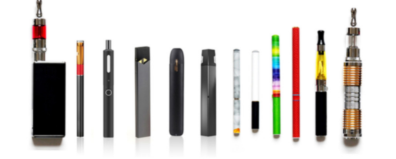 Thuốc lá điện tử và thuốc lá nung nóng là hai loại sản phẩm thuốc  lá mới có xu hướng sử dụng gia tăng và phổ biến nhất hiện nay  trên thế giới và Việt Nam, đặc biệt là ở giới trẻ. Các sản phẩm này  hiện không được quy định trong Luật Phòng, chống tác hại của  thuốc lá, chưa được phép nhập khẩu và kinh doanh tại Việt Nam. 07 1. THUỐC LÁ ĐIỆN TỬ CẤU TẠO THUỐC LÁ ĐIỆN TỬ Thuốc lá điện tử (Electronic Nico tine Delivery Systems – ENDS), còn  được gọi tên khác như E-cigarette  hay Vape, là thiết bị điện tử cầm  tay, sử dụng pin để làm nóng dung  dịch điện tử có chứa nicotine và  các chất hóa học khác, tạo ra các  hạt khí dung (còn gọi là aerosol hay  sol khí) cho người dùng hít vào1. Ống đựng dung dịch điện tử Được nạp sẵn hoặc tái nạp lại sau khi sử  dụng. Thường được gắn với bộ phận tạo khí.  Buồng đốt (bộ phận tạo hạt khí dung) Có các ống xoắn tạo ra nhiệt để làm nóng  dung dịch điện tử tạo thành các hạt khí  dung (aerosol, hay còn gọi là sol khí). Bộ phận cảm biến Bộ phận cảm biến giúp thuốc lá điện tử  hoạt động khi người sử dụng hít vào. Pin Được thiết kế là pin lithium sạc nhiều lần,  có thể làm nóng bộ phận tạo khí lên tới  200°C trong vài giây. Cấu tạo của thuốc lá điện tử Nguồn: Cục Dự phòng và Kiểm soát bệnh tật Hoa Kỳ - Từ điển hình ảnh về các sản phẩm thuốc lá điện tử. 08 CÁC LOẠI THUỐC LÁ ĐIỆN TỬ Thuốc lá điện tử hiện chưa được phép lưu hành chính thức tại  Việt Nam. Tuy nhiên, trên thị trường có rất loại nhiều thuốc lá  điện tử với tên gọi, hình dáng và kích thước khác nhau. Thuốc lá điện tử sử dụng một lần Có hình giống điếu thuốc (cigalike), không thể sạc hay  tái nạp lại dung dịch điện tử, dùng một lần cho đến khi  hết pin hoặc hết dung dịch có sẵn trong thiết bị. Thuốc lá điện tử sử dụng nhiều lần có ống chứa dung  dịch điện tử được đóng sẵn bởi nhà sản xuất và có thể  thay ống mới khi sử dụng hoặc có bộ phận chứa dung  dịch điện tử có thể tái nạp sau khi sử dụng. Ống chứa  dung dịch điện tử được gắn vào pin. Thuốc lá điện tử  này có hình như chiếc bút (vape pen). Thuốc lá điện tử sử dụng nhiều lần với đầu đốt dung  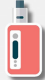 dịch điện tử và thân máy tích hợp bộ điều khiển và pin  (tanks mods) cho phép người sử dụng có thể điều chỉnh  nhiệt độ và thay đổi thành phần dung dịch điện tử. Thiết  bị có thể sạc và sử dụng nhiều lần. Thuốc lá điện tử sử dụng nhiều lần với phần đầu là  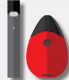 bình chứa dung dịch điện tử được nạp sẵn hoặc tái nạp  gắn với thân máy tích hợp hệ thống có thể điều chỉnh  (Pod-mods). Sản phẩm thường sử dụng muối nicotin  thay vì nicotine đơn thuần như trong các sản phẩm  thuốc lá điện tử khác, cho phép dung nạp nicotine  nồng độ cao.Các loại thuốc lá điện tử Nguồn: Cục Dự phòng và Kiểm soát bệnh tật Hoa Kỳ  - Từ điển hình ảnh về các sản phẩm thuốc lá điện tử. 09 DUNG DỊCH ĐIỆN TỬ Dung dịch thuốc lá điện tử là hợp chất chứa: nicotine, propylene  glycol, glycerin, và chất tạo hương vị (có hơn 15.500 loại hương  vị khác nhau, trong đó nhiều loại có chứa chất độc)2. Một số rất  ít thuốc lá điện tử không chứa nicotine. Các loại hương vị khác nhau là yếu tố hấp dẫn người sử dụng  thuốc lá điện tử và cũng có thể là yếu tố thúc đẩy thanh thiếu  niên thử thuốc lá điện tử và nghiện nicotine.  CHẤT ĐỘC HẠI TRONG KHÓI THUỐC LÁ ĐIỆN TỬ  (HẠT KHÍ DUNG HAY SOL KHÍ) Sol khí (sau đây gọi là khói thuốc lá điện tử) được tạo ra do quá  trình làm nóng dung dịch thuốc lá điện tử, chứa nhiều hóa chất  gồm3 : Nicotine; Hợp chất của cacbon: acetaldehyde, aceton, acrolein, hợp  chất hữu cơ formaldehyde, các hợp chất hữu cơ dễ bay hơi  (VOC), hydrocacbon thơm đa vòng (PAHs);  Nitrosamine đặc trưng của thuốc lá (TSNA);  Kim loại: chì, crom, niken và fomandehit được tìm thấy trong  khói của một số sản phẩm thuốc lá điện tử ở mức bằng và cao  hơn thuốc lá điếu thông thường); Chất tạo mùi hương: diacetyl and acetyl propionyl... 10 2. THUỐC LÁ NUNG NÓNG CẤU TẠO THUỐC LÁ NUNG NÓNG Thuốc lá nung nóng là thiết bị điện tử sử dụng pin để làm nóng  sợi thuốc lá tới nhiệt độ nhất định hoặc kích hoạt thiết bị có chứa  sợi thuốc lá, tạo ra sol khí chứa nicotine và các chất phụ gia tạo  hương vị cho người dùng hít vào. Nhiệt độ do thuốc lá nung nóng  tạo ra (trực tiếp hoặc gián tiếp) có thể lên đến 350ºC, thấp hơn  nhiệt độ cháy ở đầu điếu thuốc lá truyền thống (600ºC)4. Nguồn: Tạp chí ScienceDirect - Đánh giá hệ thống nhiệt thuốc lá 4. 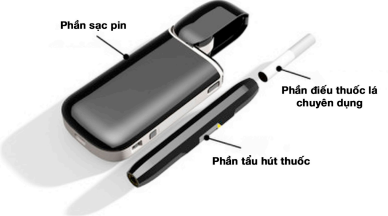 Phần sạc pin (charger): dùng để sạc cho tẩu thuốc sau mỗi lần  hút. Hộp sạc chứa pin lớn hơn dự trữ đủ năng lượng để sạc tẩu  hút 20 lần. Tùy vào từng dòng máy mà hộp sạc sẽ có thiết kế  khác nhau đôi chút về hình dáng. Phần điếu thuốc lá chuyên dụng (tobacco stick): chứa thuốc lá  được chế biến phù hợp để tạo khói. Phần tẩu hút thuốc (holder): được thiết kế để gắn phần điếu  thuốc lá vào và có thanh tạo nhiệt được điều khiển bằng điện tử.11 CÁC LOẠI THUỐC LÁ NUNG NÓNG Thuốc lá nung nóng sử dụng nguyên  liệu thuốc lá được thiết kế dạng điếu  hoặc dạng viên. Thuốc lá nung nóng dạng hybrid, kết  hợp nguyên liệu thuốc là và dung dịch  điện tử, nung nóng dung dịch điện tử  để tạo ra khí dung (sol khí) và sau đó  đưa lượng khí này vào khoang chứa  nguyên liệu thuốc lá để hấp thu hương  vị và nicotine từ thuốc lá. Thuốc lá nung nóng có gắn thiết bị làm  nóng sợi thuốc lá hoặc cả sợi thuốc lá  và các chất khác bao gồm cần sa. Các loại thuốc lá nung nóngNguồn: Tạp chí Frontiers – Thuốc lá nung nóng: tổng hợp các hiểu biết và đánh giá ban đầu 5 NGUYÊN LIỆU THUỐC LÁ DÙNG TRONG THUỐC LÁ NUNG NÓNG Nguyên liệu thuốc lá sử dụng trong thuốc lá nung nóng là thuốc  lá, các chất phụ gia không phải thuốc lá và các hương liệu. Thuốc  lá có thể ở hình thức điếu hoặc ở các hình thức thiết kế đặc biệt  khác như thanh, ngăn chứa thuốc lá băm nhỏ6. KHÓI CỦA THUỐC LÁ NUNG NÓNG Khói của thuốc lá nung nóng có chứa nicotine và các hóa chất  độc hại khác. Ngoài các chất độc hại giống như trong khói thuốc  lá điếu thông thường, khói thuốc lá nung nóng có các hóa chất  phụ gia không phải thuốc lá và thường có hương vị. Các hóa  chất trong thuốc lá nung nóng có khả năng gây hại cho sức khỏe  gồm: kim loại nặng, formaldehyde, nicotin, hydrocarbon thơm đa  vòng, cacbon monoxide, accetaldehyde, acrolein6. 12 II. TÁC HẠI CỦA SẢN PHẨM NICOTINE VÀ THUỐC LÁ MỚI TÁC HẠI ĐỐI VỚI SỨC KHỎE Hầu hết thuốc lá điện tử và thuốc lá nung  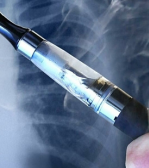 nóng chứa thành phần nicotine và rất  nhiều hóa chất độc hại đối với sức khỏe  con người. Tác hại của nicotine đã được  chứng minh rõ ràng. Nicotine là một hợp  chất hóa học gây nghiện cao có tác  dụng hưng phấn thần kinh7. Sử dụng bất  kỳ sản phẩm nào có chứa nicotine đều  có thể dẫn đến nghiện nicotine và các  ảnh hưởng xấu đến sức khỏe khác. Gây nghiện và ảnh hưởng tới hệ thần kinh  Nicotine trong thuốc lá điện tử và thuốc lá nung nóng là chất  gây nghiện mạnh và rất độc hại, do đó gây hại như các sản  phẩm thuốc lá điếu thông thường6. Nicotine làm cho người hút thuốc lá nhanh chóng bị nghiện  thuốc lá (lệ thuộc vào nicotine) dù chỉ sau vài lần hút thuốc.  Nicotine có thể vào não bộ từ 7 đến 10 giây sau khi hút thuốc  lá điện tử, làm tăng lượng dopamine trong não và làm người  hút thuốc cảm thấy sảng khoái. Khi đã bị nghiện thuốc lá, nếu  thiếu thuốc lá hoặc dừng hút thuốc sẽ có biểu hiện thèm thuốc,  cơ thể mệt mỏi, chán nản, hay cáu kỉnh. Để cai nghiện thuốc lá  rất khó và mất nhiều thời gian và công sức. Sử dụng nitcotine liều cao có thể làm trầm trọng hơn các triệu  chứng trầm cảm và lo âu.13 Sử dụng nicotine lâu dài làm kìm hãm sự phát triển của não bộ,  ảnh hưởng đến khả năng nhớ, tập trung chú ý và học tập, do  vậy đặc biệt tác động đối với trẻ em. Do não bộ của con người  phát triển từ khi sinh ra cho đến khi 25 tuổi, thanh thiếu niên  sử dụng thuốc lá điện tử dễ dàng bị nghiện nicotine hơn, ảnh  hưởng tới sức khỏe cũng xảy ra sớm hơn và trầm trọng hơn6,8. Sử dụng nicotine ở tuổi vị thành niên cũng có thể làm tăng  nguy cơ nghiện các chất gây nghiện khác (như ma túy) ở nhóm  tuổi này. Hơn nữa, sử dụng thuốc lá điện tử ở giới trẻ cũng làm  tăng khả năng hút thuốc lá trong tương lai9. Bệnh lý đường hô hấp Bệnh ‘phổi bỏng ngô’ (popcorn lung) hay còn gọi là viêm  tiểu phế quản tắc nghẽn Một bệnh hiếm gặp được cho là do diacetyl, một trong các hóa  chất tạo mùi hương trong khói thuốc lá điện tử có khả năng đi  sâu vào phổi gây ra. Các biểu hiện thường gặp là ho, thở khò  khè, đau ngực và thở nông. Hiện chưa có thuốc điều trị khỏi  hoàn toàn bệnh này10. Bệnh viêm phổi lipoid Có liên quan đến hút thuốc lá điện tử và thuốc lá nung nóng  (vaping-related lipoid pneumonia) là hậu quả của việc hít các  hợp chất dầu có trong dung dịch điện tử. Các axit béo bám  dính vào phổi và gây ra phản ứng viêm tại phổi. Các triệu chứng  thường gặp là ho mạn tính, thở nông, ho ra máu hoặc đờm có  máu. Hiện tại không có thuốc điều trị đặc hiệu cho bệnh này11. 14 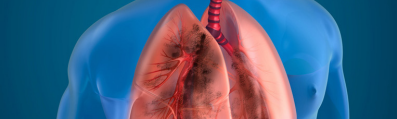 Hội chứng tổn thương phổi cấp do thuốc lá điện tử (E-cig arette Acute Lung Injury Syndrome – EVALI). Vitamin E acetate có trong thuốc lá điện tử được cho là nguyên  nhân gây hội chứng này. Các triệu chứng thường gặp là khó  thở, ho, đau ngực, sốt, ớn lạnh, tiêu chảy, buồn nôn và nôn,  thở nhanh và nông12. Hình ảnh tổn thương phổi cấp tính liên quan đến thuốc lá điện tử13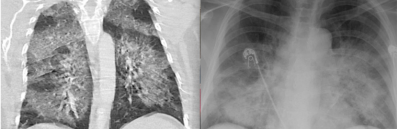 Suy giảm chức năng phổi: Kim loại được giải phóng từ khói thuốc lá điện tử, tùy mức độ  tiếp xúc, có khả năng gây ra khó thở, kích ứng phế quản và  phổi, kích ứng màng nhầy ở mắt và đường hô hấp trên14. Bệnh phổi tắc nghẽn mạn tính: Sử dụng thuốc lá điện tử lâu dài có thể gây bệnh phổi tắc  nghẽn mạn tính. Triệu chứng thường gặp của bệnh là ho, khó  thở kéo dài vì đường thở bị hẹp lại so với bình thường. Phổi  tắc nghẽn mạn tính có thể gây ra tình trạng suy giảm hô hấp,  hạn chế khả năng hoạt động hàng ngày, làm giảm chất lượng  cuộc sống15. 15 Bệnh lý tim mạch Nicotine làm tăng nguy cơ  rối loạn tim mạch. Sử dụng  nicotine lâu dài có thể gây  suy tim hoặc tử vong. Một số hóa chất độc hại  như carbon monoxide  trong khói thuốc lá điện tử  và thuốc lá nung nóng làm  tăng nguy cơ hình thành  huyết khối và xơ vữa động  mạch, nhồi máu cơ tim,  suy tim, đột quỵ16.  Ung thư Nguồn: Tổ chức Y tế thế giới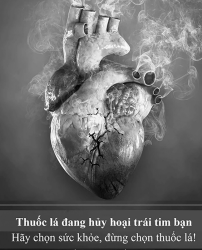 Một số hợp chất có trong khói thuốc lá điện tử như: formaldehyd,  acrolein, toluene, chất đặc biệt gây ung thư nitrosamine và hy drocarbon thơm đa vòng, các kim loại nặng (như niken và chì) có  thể gây các thay đổi tế bào liên quan đến ung thư tương tự như  người hút thuốc lá điếu thông thường17,18.  Ngoài việc gây nghiện cao, nicotine làm tăng nguy cơ gây ung  thư thông qua tăng sinh tế bào, mất cân bằng oxy hóa, gây chết  tế bào và đột biến DNA, cũng như sự phát triển của khối u19. 16 Chấn thương Các thiết bị trong thuốc lá điện tử có thể hỏng, lỗi và phát nổ gây  ra các chấn thương, bỏng nghiêm trọng (miệng, mặt, cổ, mắt  mũi, xương hàm, cổ). Chỉ riêng tại Hoa Kỳ từ năm 2015 đến 2017, ước tính có khoảng  2.035 vụ nổ thuốc lá điện tử và các tổn thương do bỏng tại các  khoa cấp cứu của bệnh viện Hoa Kỳ20. 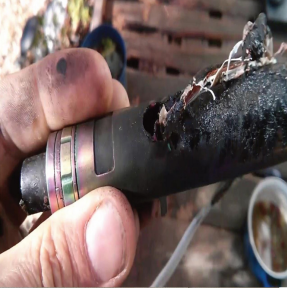 Nguồn: https://www.forbes.com/sites/brucelee/2019/06/21/a-vape pen-explodes-here-is-what-happened-to-the-teen/#7f6cb20a5b58;  https://www.nejm.org/doi/full/10.1056/NEJMicm1813769 17 TÁC HẠI CỦA THUỐC LÁ MỚI ĐỐI VỚI NGƯỜI HÚT THUỐC THỤ ĐỘNGKhói từ thuốc lá điện tử và thuốc lá nung nóng gây hại cho sức  khỏe của những người xung quanh. Bằng chứng cho thấy có sự  phơi nhiễm nicotine ở những người không sử dụng thuốc lá tiếp  xúc với khói từ thuốc lá điện tử và thuốc lá nung nóng. Các triệu  chứng thường gặp ở người tiếp xúc thụ động với thuốc lá điện  tử và thuốc lá nung nóng gồm khó thở, kích ứng mắt, nhức đầu,  buồn nôn và đau họng hoặc kích thích họng21. Hít phải các chất độc hại như nitrosamines, aldehydes, carbon  monoxide... trong khói của thuốc lá điện tử và thuốc lá nung  nóng cũng có nguy cơ mắc ung thư và tăng nguy cơ tim mạch,  đột quỵ18. Trẻ em là đối tượng dễ bị ảnh hưởng nhất bởi khói thuốc lá điện  tử và khói thuốc lá nung nóng. Bằng chứng cho thấy chỉ một  lượng nhỏ khói thuốc lá điện tử và thuốc là nung nóng cũng tác  động tới sự phát triển của não bộ và phổi của trẻ em. Phụ nữ có thai đặc biệt dễ bị tác động bởi nicotine trong khói  thuốc lá điện tử và thuốc lá nung nóng. Các nguy cơ có thể gồm:  sinh thiếu tháng, trẻ sinh ra thiếu cân, thai lưu, dị dạng phát triển  não và phổi, hội chứng đột tử ở trẻ sơ sinh. 18 MỘT SỐ TÁC HẠI KHÁC Nguy cơ phát sinh các tệ nạn xã hội Người sử dụng thuốc lá điện tử, thuốc lá nung nóng có thể tự ý tăng  tỷ lệ nicotine quá mức hoặc thêm ma túy và các chất gây nghiện khác  vào để sử dụng mà khó bị phát hiện. Pha trộn ma túy vào dung dịch  điện tử đã được ghi nhận ở Trung tâm Chống độc bệnh viện Bạch Mai  và Trung tâm giám định ma túy Viện Khoa học hình sự Bộ Công an22. Tại Mỹ, nghiên cứu sử dụng dữ liệu Điều tra quốc gia về sử dụng  thuốc lá ở thanh thiếu niên (lớp 6 đến lớp 12) năm 2016 cho thấy tỷ lệ  đã từng sử dụng chất ma túy từ cây cannabis trong thuốc lá điện tử  là 30,6% trong số những thanh thiếu niên đã từng sử dụng thuốc lá  điện tử23. Ảnh hưởng tới môi trườngThiết bị điện tử có thể hỏng, lỗi và gây cháy nổ, thương tích, mất  an toàn cho người sử dụng. Rác thải bộ phận điện tử của thuốc lá  điện tử và thuốc lá nung nóng gây ảnh hưởng đến môi trường, đặc  biệt là với thiết bị sử dụng một lần. Thêm vào đó, thiết bị thuốc lá điện tử, thuốc lá nung nóng có rất  nhiều thành phần: nhựa, pin, bảng mạch điện, lọ dung dịch….,  quy trình dỡ bỏ, phân loại… nhằm tái chế hay vứt bỏ, tiêu hủy đều  phức tạp và tốn kém. Nếu bị vứt bỏ dưới dạng vỡ, nát có thể phát  tán ra môi trường các chất độc hại như kim loại, axit, nicotine, ...24 Thực tế tại Mỹ, 58 triệu sản phẩm thuốc lá điện tử được bán ra  trong năm 2015, trong đó có 19,2 triệu sản phẩm dùng một lần25.  Các sản phẩm thuốc lá điện tử thiếu hướng dẫn người dùng cách  vứt bỏ sản phẩm. 19 Ảnh hưởng tới an sinh xã hội, kinh tế và sự phát  triển bền vững Thuốc lá điện tử, thuốc lá nung nóng làm gia tăng gánh nặng  bệnh tật và chi phí liên quan đến sử dụng thuốc lá. Tính riêng các  sản phẩm thuốc lá điếu, sử dụng thuốc lá đã gây thiệt hại 500 tỷ  đô la mỗi năm cho nền kinh tế thế giới. Ước tính chi phí y tế điều  trị các bệnh liên quan đến thuốc lá, giảm năng suất lao động và  các chi phí xã hội khác chiếm 1,8% GDP26. Tại Việt Nam, chi phí  y tế cho 5 trong số 25 loại bệnh liên quan đến thuốc lá năm 2011  (ung thư phổi, ung thư đường tiêu hóa, nhồi máu cơ tim, đột quỵ  và bệnh phổi tắc nghẽn mãn tính) đã là 24.679 tỷ đồng27. Tiêu dùng thuốc lá điện tử, thuốc lá nung nóng ảnh hưởng tới đói  nghèo và phát triển bền vững. Các hãng thuốc lá điện tử, thuốc  lá nung nóng đang có xu thế đưa ra nhiều sản phẩm với giá bán  thấp hơn để tiếp cận người có thu nhập thấp (là đối tượng dễ tổn  thương nhất). Chi tiêu cho thuốc lá làm giảm các chi tiêu thiết yếu  khác là 1.852 tỷ đô la Mỹ của hộ gia đình, đặc biệt là ảnh hưởng  đến sự phát triển của trẻ em trong các gia đình có thu nhập thấp.  Tính trong các hộ gia đình nghèo, một người hút thuốc trong một  năm tiêu hết số tiền bằng 1/3 số tiền chi cho lương thực, gấp  1,5 lần so với chi cho giáo dục, gấp 5 lần chi phí y tế tính theo  bình quân đầu người28. Như vậy, hút thuốc lá là một trong những  nguyên nhân làm gia tăng nghèo đói. 20 III. SỬ DỤNG THUỐC LÁ MỚI TRONG THANH THIẾU NIÊN 1. XU HƯỚNG GIA TĂNG SỬ DỤNG THUỐC LÁ MỚI  TRONG NHÓM THANH THIẾU NIÊN Tỉ lệ sử dụng thuốc lá điện tử và thuốc lá nung nóng đang tăng  nhanh trong nhóm thanh thiếu niên trên thế giới và Việt Nam. Tại Châu Âu, số liệu điều tra sử dụng thuốc lá ở thanh thiếu niên  (GYTS) năm 2014 và 2018 cho thấy tỷ lệ sử dụng thuốc lá điện  tử trong nhóm 13-15 tuổi có xu hướng tăng nhanh trong cả hai  nhóm nam và nữ.  Tại Mỹ, kết quả điều tra quốc gia tình hình sử dụng thuốc lá điện  tử trong học sinh trung học năm 2011, 2017 và 2019 cho thấy tỷ  lệ hút thuốc lá điện tử trong nhóm tuổi này tăng nhanh chóng:  1,5% (2011), 11,7% (2017) và và 27,5% (2019). Trước tình trạng  đó, tháng 2/2020, FDA Mỹ đã ban hành lệnh cấm với các sản  phẩm thuốc lá điện tử có hương vị trái phép nhằm giảm sự hấp  dẫn với trẻ em và thanh thiếu niên. Nhờ đó, tỷ lệ sử dụng thuốc  lá điện tử giai đoạn 2019-2020 giảm từ 25,5% xuống 19,6% ở  THPT, và từ 10,5% xuống 4,7% ở THCS.29 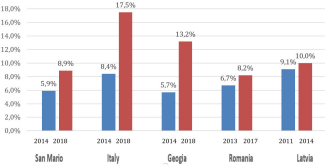 Tỉ lệ sử dụng thuốc lá điện tử trong nhóm 13-15 tuổi ở  các quốc gia Châu Âu 21 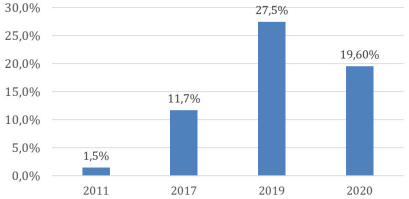 Tỷ lệ sử dụng thuốc lá điện tử ở học sinh trung học cơ  sở tại Mỹ (Điều tra NYTS 2011-2019) Tỷ lệ sử dụng thuốc lá điện tử của thanh thiếu niên lứa tuổi 13-15  ở các nước thu nhập thấp và trung bình là khá cao và đang gia  tăng song song với thuốc lá điếu: Guam 34,6%, Ba Lan 23,4%,  Ucraina 18,4%, Lào 4,3%, Campuchia 2,3%30. 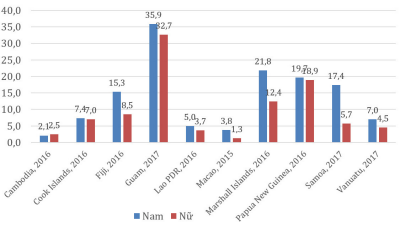 Tỉ lệ sử dụng thuốc lá điện tử trong học sinh từ 13-15  khu vực Tây Thái Bình Dương22 Tại Việt Nam, sử dụng thuốc lá điện tử trong giới trẻ có xu hướng  gia tăng ở các thành phố lớn và trong nhóm có mức sống khá. Trong nhóm học sinh, tỷ lệ sử dụng thuốc lá điện tử cũng khá  cao. Năm 2019 Tổ chức Y tế thế giới đã tiến hành khảo sát sức  khỏe học sinh toàn cầu (GSHS) cho thấy tỷ lệ hiện đang hút  thuốc lá điện tử (trong 30 ngày qua, có ít nhất 1 ngày sử dụng  thuốc lá điện tử) ở học sinh 13-17 tuổi trên phạm vi cả nước là  2,6%, ở học sinh thành thị là 3,4%31. Tại các thành phố lớn, có  thể do khả năng chi trả cao hơn hơn và thuốc lá điện tử sẵn có  hơn, tỷ lệ hút thuốc lá điện tử ở học sinh hiện rất đáng quan ngại.  Một nghiên cứu khác tại Hà Nội năm 2020 cho thấy tỷ lệ hiện  đang sử dụng thuốc lá điện tử trong học sinh lớp 8-12 là 8,35%  (nữ là 4,8%, nam là 12,39%), ở học sinh lớp 10-12 là 12,6%.23 2. XU HƯỚNG GIA TĂNG SỬ DỤNG THUỐC LÁ MỚI Ở NỮ GIỚI Tại một số quốc gia Châu Âu, thanh thiếu niên nữ 13-15 tuổi sử  dụng thuốc lá điện tử đã tăng gần gấp đôi trong giai đoạn 2014- 2018: San Marino (tăng từ 4.2% năm 2014 lên 7.6% năm 2018),  Italy (tăng từ 5.9% năm 2014 lên 12.8% năm 2018), Georgia  (tăng từ 4.0% năm 2014 lên 7.7% năm 2018).32 Ở Việt Nam, tỷ lệ thanh thiếu niên nữ hút thuốc lá đã và đang  gia tăng nhanh. Kết quả điều tra sức khỏe học sinh trường học  (GSHS,2019) cho thấy học sinh nữ ở các lứa tuổi (13-14 tuổi và  15-17 tuổi) đều có tỷ lệ sử dụng thuốc lá điện tử cao hơn tỷ lệ  sử dụng thuốc lá thông thường (lứa tuổi 13-14: tỷ lệ học sinh nữ  hút thuốc lá điện tử là 1.6% so với tỷ lệ hút thuốc lá điếu thông  thường là 1.1%; ở lứa tuổi 15-17: tỷ lệ học sinh nữ hút thuốc lá  điện tử là 1.5% so với tỷ lệ hút thuốc lá thông thường là 0.9%).  Đặc biệt, trong nhóm tuổi 13-14, tỷ lệ học sinh nữ hút thuốc lá  điện tử (1.6%) gần bằng học sinh nam (2.6%).31 Đặc biệt ở các thành phố lớn, tỷ lệ hút thuốc lá điện tử ở nữ giới  ở mức rất cao. Kết quả điều tra tại Hà Nội cho thấy có tới 8% trẻ  em gái và phụ nữ hút thuốc lá điện tử (trong khi tỷ lệ hút thuốc lá  điếu ở nữ là 1,2%)33.Tỉ lệ sử dụng thuốc lá trong học sinh 13-17 tuổi (Điều tra GSHS 2019) 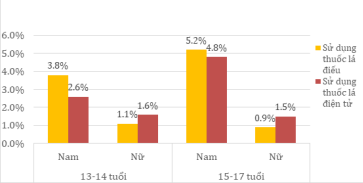 24 IV. CÁC YẾU TỐ LÀM GIA TĂNG SỬ DỤNG THUỐC LÁ MỚI TRONG THANH THIẾU NIÊN 1. HIỂU CHƯA ĐÚNG VỀ TÁC HẠI CỦA THUỐC LÁ MỚIThanh thiếu niên hiểu không đúng rằng thuốc lá điện tử và  thuốc lá nung nóng có thể dùng để thay thế thuốc lá điếu  thông thường do ít hại hơn.  Tổ chức Y tế Thế giới đã khẳng  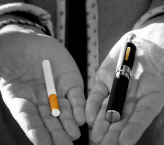 định “Không có bằng chứng nào  chứng minh rằng thuốc lá điện  tử, thuốc lá nung nóng ít gây hại  hơn các sản phẩm thuốc lá thông  thường”34. Nicotine và nhiều chất  hóa học trong dung dịch điện tử và  khói thuốc lá điện tử là chất gây hại  đối với sức khỏe. Thanh thiếu niên hiểu nhầm thuốc lá điện tử và thuốc lá  nung nóng là sản phẩm cai nghiện thuốc lá thông thường.  Thuốc lá điện tử và thuốc lá nung nóng không giúp cai nghiện  thuốc lá vì hầu hết các sản phẩm này vẫn có chứa nicotine mặc  dù nhiều sản phẩm quảng cáo không có nicotine.  Hơn nữa, sử dụng thuốc lá điện tử và thuốc lá nung nóng làm  tăng nguy cơ sử dụng kép các loại thuốc lá. Hầu hết người sử  dụng thuốc lá điện tử để cai thuốc lá đều không bỏ được thuốc  lá, thay vào đó họ tiếp tục sử dụng đồng thời cả thuốc lá điện tử  và thuốc lá điếu thông thường.29 25 Nghiên cứu cho thấy thanh thiếu niên và người trẻ chưa bao giờ  hút thuốc lá nhưng sử dụng thuốc lá điện tử thì có nguy cơ bắt  đầu hút thuốc lá điếu thông thường cao hơn 3,5 lần so với nhóm  chưa từng sử dụng thuốc lá điện tử35,36. 2. THANH THIẾU NIÊN LÀ ĐỐI TƯỢNG MÀ CÁC CÔNG  TY THUỐC LÁ HƯỚNG TỚI NHẰM TẠO LƯỢNG KHÁCH  HÀNG MỚI Các công ty thuốc lá coi  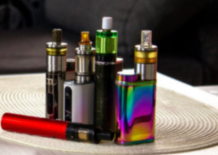 thanh thiếu niên là các  khách hàng có tiềm năng  quan trọng, do đó chú  trọng tạo ra các sản phẩm  theo thị hiếu giới trẻ và đưa  ra các chiến lược tiếp thị  dành cho lứa tuổi này.  Phát triển các sản phẩm có hương vị mới, thiết kế sản  phẩm hợp thị hiếu thanh thiếu niên.Nhiều sản phẩm thuốc lá điện tử có hương vị phù hợp thị hiếu  thanh thiếu niên. Hương vị trái cây là hương vị thuốc lá điện tử  thanh thiếu niên ưa dùng. Trong số 400 nhãn hiệu có sẵn trong  năm 2014 ở Mỹ, 84% cung cấp hương vị trái cây và 80% cung  cấp hương vị kẹo và món tráng miệng. Nhiều cửa hàng thuốc lá  điện tử cho phép người tiêu dùng được dùng thử và kết hợp các  hương vị theo lựa chọn của từng khách hàng37. Thiết kế ấn tượng, đa dạng về màu sắc và hình dạng, kết hợp  nhiều tính năng sử dụng tiện lợi để hấp dẫn giới trẻ. Rất nhiều  sản phẩm được thiết kế như những đồ dùng học tập (bút, USB,..),  dây đeo cổ, đồng hồ đeo tay, cây son môi…nên giáo viên và cha  mẹ không biết vì không nhận dạng được đó là thuốc lá điện tử. 26 Chiến lược quảng cáo, tiếp thị nhằm vào thanh thiếu niên Rất nhiều chiến dịch quảng cáo, tiếp thị sản  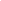 phẩm thuốc lá điện tử và thuốc lá nung nóng  của các công ty thuốc lá nhằm vào thanh thiếu  niên. Các chiến dịch quảng cáo này thường  tạo các hình ảnh sành điệu, thời thượng và  vui vẻ khi sử dụng thuốc lá điện tử và thuốc  lá nung nóng. Nhiều hình thức quảng cáo đa  dạng đã được sử dụng, như: - Tiếp thị thông qua mạng xã hội như Twitter,  Instagram, Facebook…  - Tiếp thị thông qua người nổi tiếng và có ảnh  hưởng.  - Tiếp thị thông qua các chương trình tài trợ  cho các lễ hội, sự kiện âm nhạc, thể thao.  Dễ mua và dùng thử sản phẩmCác công ty thuốc lá sử dụng các kênh bán hàng đa dạng để  người tiêu dùng, đặc biệt là thanh thiếu niên dễ dàng mua và dùng  thử sản phẩm. Quảng cáo và bán thuốc lá điện tử và thuốc lá nung nóng qua  mạng xã hội. Kênh bán hàng này khá phổ biến ở Việt Nam. Nghiên  cứu cho thấy: 06 tháng đầu năm 2020, có 90.410 tin bài đăng  liên quan đến thuốc lá điện tử, thuốc lá nung nóng trên các kênh  truyền thông internet tại Việt Nam (báo điện tử, trang thông tin  điện tử, Blog, Diễn đàn (forum), mạng xã hội Facebook, Youtube).  Trong đó, mạng xã hội Facebook là kênh tập trung lượng tin bài  nhiều nhất với 84.731 tin bài; nội dung thông tin chủ yếu là mua  bán, quảng cáo, chia sẻ kinh nghiệm sử dụng.38 Sản phẩm thuốc lá điện tử và thuốc lá nung nóng được giới thiệu  và bán tại các cửa hàng được thiết kế hào nhoáng. Đồng thời, các  cửa hàng này cũng cho dùng thử, khuyến mại giảm giá, quà tặng  hấp dẫn nhằm tạo hình ảnh thời thượng để lôi kéo thanh thiếu niên.  27 3. ẢNH HƯỞNG CỦA BẠN BÈ VÀ THIẾU KĨ NĂNG SỐNG Rất nhiều thanh thiếu niên thử dùng thuốc lá điện tử và thuốc  lá nung nóng là do bị bạn bè lôi kéo. Tâm lý e ngại mất bạn, sợ  không hòa đồng với bạn bè, sợ bị cô lập trong nhóm bạn…là lý  do nhiều thanh thiếu niên bắt đầu dùng thuốc lá điện tử và thuốc  lá nung nóng.  Thiếu bản lĩnh, thiếu kỹ năng sống cũng là yếu tố làm thanh thiếu  niên dễ bị bạn bè lôi kéo.28 PHẦN II TRUYỀN THÔNG VỀ PHÒNG NGỪA TÁC HẠI THUỐC LÁ MỚI TRONG TRƯỜNG HỌC I. XÂY DỰNG KẾ HOẠCH TRUYỀN THÔNG VỀ PHÒNG  NGỪA THUỐC LÁ MỚI TRONG TRƯỜNG HỌC Xây dựng kế hoạch truyền thông là bước quan trọng và cần thiết  để có thể triển khai hiệu quả các hoạt động truyền thông về  phòng ngừa tác hại của thuốc lá mới trong trường học. Các bước  để xây dựng kế hoạch truyền thông bao gồm: phân tích tình hình thực tế 1 Phân tích tình hình thực tế của trường là nội dung quan trọng,  làm căn cứ xây dựng Kế hoạch. Cần tập trung vào thu thập và  phân tích thông tin về phòng ngừa thuốc lá điện tử, thuốc lá nung  nóng, bao gồm:  Các quy định về phòng chống tác  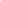 hại của thuốc lá của Chính phủ, của  ngành và của địa phương. Qua đó  xác định những nội dung trường học  cần thực hiện theo năm học, theo  giai đoạn. Hiểu biết, hành vi và mức độ tuân  thủ các quy định về phòng ngừa tác  hại của thuốc lá của giáo viên, học  sinh và cán bộ nhân viên của trường  (thông qua câu hỏi đánh giá nhanh)  nhằm xác định các nội dung trọng  tâm cần truyền thông. 29 Các hoạt động đã thực hiện được từ năm học trước, bao  gồm: kết quả đạt được, tồn tại và khó khăn nhằm phát huy  các kết quả đã đạt được và rút kinh nghiệm cho các hoạt  động truyền thông tiếp theo. Xác định các nguồn lực (con người và kinh phí) cho công  tác phòng, chống tác hại của thuốc lá. Xem xét khả năng lồng ghép vào các chương trình hiện có. Đánh giá sự ủng hộ của chính quyền, sự phối hợp với các  ngành, tổ chức chính trị xã hội tại địa phương và cha mẹ  học sinh. xác định vấn đề ưu tiên 2 Xác định các vấn đề ưu tiên cần  căn cứ trên kết quả phân tích tình  hình thực tế, thời gian và nguồn  lực sẵn có. Một số tiêu chí gợi ý  như sau: Hình ảnh tuyên truyền phòng chống tác hại  thuốc lá tại cổng Trường THPT Châu Văn  Liêm, quận Ninh Kiều (TP Cần Thơ)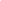 Mức độ phổ biến của vấn đề. Ví dụ: chưa có biển cấm hút  thuốc lá trong toàn bộ khuôn viên của trường. Mức độ trầm trọng của vấn đề. Ví dụ: tỉ lệ học sinh sử dụng  thuốc lá điện tử cao/hoặc cao hơn năm trước. Khả năng có thể thay đổi. Ví dụ: cung cấp kiến thức về thuốc  lá điện tử và thuốc lá nung nóng cho học sinh sẽ giúp học  sinh có kiến thức đúng về vấn đề này. Kinh phí trong khả năng cho phép. Ví dụ: cung cấp thông tin  về thuốc lá điện tử và thuốc lá nung nóng qua các buổi phát  thanh giữa giờ (không mất kinh phí). 30 xác định đối tượng truyền thông 3 Xác định đối tượng đích là rất cần thiết để chuẩn bị nội dung,  phương pháp, phương tiện truyền thông phù hợp. Xác định đúng  đối tượng đích có vai trò quyết định đến sự thành công của hoạt  động truyền thông. Đối tượng đích của các hoạt động truyền  thông trong trường học bao gồm: Học sinh: là đối tượng có hành vi nguy cơ cao cần phải thay  đổi trước tiên.  Giáo viên, cán bộ, nhân viên trong trường học: là đối  tượng có ảnh hưởng tác động trực tiếp đến học sinh (nhóm  đối tượng đích đầu tiên). Cha mẹ học sinh: là nhóm đối tượng có khả năng giúp đỡ,  tạo điều kiện thuận lợi cho nhóm đối tượng đích đầu tiên thay  đổi hành vi và duy trì hành vi mới.  Tuyên truyền tác hại thuốc lá tại trường Cao đẳng nghề Điện Biên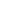 31 4 xác định mục tiêu  Mục tiêu truyền thông về phòng ngừa tác hại của thuốc lá là  những mong đợi về thay đổi kiến thức, thái độ và thực hành ở đối  tượng đích (học sinh, giáo viên, cha mẹ học sinh) trong một giai  đoạn nhất định (năm học), trong đó mục tiêu thay đổi hành vi là  quan trọng nhất. Căn cứ vào kết quả phân tích tình hình thực tế, mục tiêu đặt ra  cần: Cụ thể: có mục tiêu dành riêng cho giáo viên và học sinh. Có thể đo lường được để đánh giá và giám sát việc thực hiện  dễ dàng hơn. Có tính khả thi: phù hợp với năng lực của người thực hiện và  nguồn kinh phí của trường. Sát với thực tế. Có thời gian hoàn thành. Hội thi “Tìm hiểu kiến thức phòng chống tác hại thuốc lá” tại một trường học ở An Giang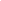 32 5 xác định nội dung, phương pháp và hình thức truyền thông Xác định nội dung truyền thông Xác định nội dung truyền thông cần căn cứ vào các thông tin đã  thu thập được về kiến thức, thái độ và thực hành của đối tượng  đích và phải thể hiện và chuyển tải được các thông điệp chủ chốt  của phòng ngừa tác hại của thuốc lá. Một số nội dung gợi ý như: Khái niệm về thuốc lá (thuốc lá thông thường và thuốc lá mới). Tác hại của thuốc lá (thuốc lá thông thường, thuốc lá mới và  hút thuốc thụ động). Các quy định về phòng, chống tác hại của thuốc lá và quy định  về xử phạt vi phạm. Kỹ năng giúp học sinh từ chối sử dụng thuốc lá khi bị bạn bè  rủ rê. Nội dung xây dựng môi trường trường học không khói thuốc. Phương pháp truyền thông Lựa chọn phương pháp truyền thông gắn liền với lựa chọn hình  thức truyền thông. Phương pháp phải phù hợp với hoàn cảnh  thực tế, với vấn đề, đặc biệt là với khả năng tiếp cận của đối  tượng Phương pháp truyền thông gián tiếp: được thực hiện thông qua  các phương tiện truyền thông đại chúng như phát thanh, truyền  hình, sách, báo viết, tạp chí…và các loại như áp phích, tờ rơi,  triển lãm tranh ảnh, Internet/mạng xã hội/website, video…  Phương pháp truyền thông trực tiếp: trực tiếp chuyển tải được  thông tin, thông điệp giữa người truyền thông tin và người nhận  như nói chuyện trước đám đông, thảo luận nhóm, tư vấn sức  khỏe, sinh hoạt dưới cờ, thi hùng biện, tọa đàm, biểu diễn văn  nghệ, đóng kịch, nói chuyện chuyên đề, tổ chức phong trào  hưởng ứng... Dùng kết hợp các phương pháp để đạt được hiệu quả cao  trong truyền thông. 33 Hình thức truyền thông Tùy theo điều kiện, chủ đề, thời gian mà các cơ sở giáo dục  quyết định lựa chọn hình thức truyền thông phù hợp với từng đối  tượng, hấp dẫn và hiệu quả như: Các hình thức truyền thông thực hiện cho toàn trường Mit tinh, sinh hoạt dưới cờ; Bảng tin, phát thanh trong giờ giải lao, góc truyền thông; Nói chuyện chuyên đề, diễn đàn của học sinh, đối thoại với  các nhà lãnh đạo… Các cuộc thi, văn nghệ, câu lạc bộ, … Các hình thức truyền thông tại lớp học Lồng ghép trong các môn học chính khóa. Truyền thông thông qua các hoạt động giáo dục ngoài giờ  lên lớp, sinh hoạt lớp, thảo luận nhóm… Các hình thức truyền thông cho cá nhân Tư vấn cá nhân. Hỗ trợ cai nghiện thuốc lá. Đường dây nóng. 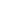 Tuyên truyền bằng tờ rơi “Tác hại của hút thuốc lá tới sức khỏe” tại trường THPT Hồng Đức, tỉnh Đắk Lắk34 6 xác định phương tiện và tài liệu truyền thông Phương tiện truyền thông Máy chiếu, màn chiếu, Laptop; Mạng Internet/WIFI; Pano… Tài liệu truyền thông Tài liệu tự xây dựng: + Tài liệu tập huấn giáo viên + Tài liệu truyền thông cho: học sinh; cán bộ, giáo viên…  Tờ rơi, tờ gấp, tranh lật… Bảng Mica, Decal, Sticker Băng rôn, khẩu hiệu…. Tài liệu truyền thông được cấp (cụ thể số lượng trong kế  hoạch). Ngoài những tài liệu, công cụ truyền thông được cấp, giáo  viên có thể tự sưu tầm hoặc phát triển thêm các công cụ khác  cho phù hợp với thực tế của mỗi trường học. Sinh hoạt chuyên đề “Tác hại của thuốc lá điện tử và thuốc lá nung nóng” 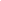 tại trường THCS Dịch Vọng, Hà Nội35 xây dựng kế hoạch hoạt động cụ thể 7 Kế hoạch truyền thông cụ thể cần bao gồm các hoạt động cần  thực hiện, được sắp xếp theo thứ tự thời gian hợp lý để đạt được  các mục tiêu của chương trình đã được xác định. Mỗi hoạt động  cụ thể trong Kế hoạch cần chỉ rõ:  Tên hoạt động: rõ ràng, đầy đủ nghĩa.  Thời gian thực hiện: bắt đầu thực hiện từ khi nào và bao giờ  kết thúc.  Người thực hiện.  Người, cơ quan phối hợp.  Người theo dõi, giám sát, hỗ trợ.  Nguồn lực, phương tiện cần thiết.  Kết quả dự kiến của hoạt động.  Có thể sử dụng mẫu bảng Phụ lục 1 để xây dựng kế hoạch hoạt  động cụ thể. giám sát - đánh giá/lượng giá 8GIÁM SÁT  Giám sát hoạt động theo kế hoạch đã đề ra  Ghi nhận kết quả thực hiện: Trực tiếp:  Người giám sát ghi nhận tại chỗ. Quay video, ghi hình, Livestream hoạt động. Gián tiếp:  Gửi báo cáo kết quả.  Gửi hình ảnh, phim hoạt động. ĐÁNH GIÁ/LƯỢNG GIÁ  Điều tra khảo sát kiến thức, thái độ, hành vi của học sinh (KAP)  về phòng ngừa thuốc lá mới trước và sau khi thực hiện các hoạt  động truyền thông.  Sử dụng bảng kiểm, công cụ đánh giá. Phân tích kết quả, so sánh với các mục tiêu, chỉ tiêu, hoạt  động kế hoạch đã đề ra. Sơ kết, tổng kết. Báo cáo theo biểu mẫu báo cáo thống nhất tại các trường học. 36 tổ chức thực hiện 9 Lãnh đạo đơn vị/ Ban Giám hiệu trường học trực tiếp chỉ đạo  triển khai thực hiện các hoạt động truyền thông. Phân công bộ phận, phòng, ban hoặc cá nhân đầu mối phụ  trách từng nhiệm vụ truyền thông.  Phối hợp với các cá nhân, đơn vị bên ngoài (nếu có) để triển  khai thực hiện. 10kinh phí Dự trù nguồn kinh phí chi các hoạt động  truyền thông trong trường học. Dự trù chi tiết các hoạt động cần phải chi. Thực hiện xã hội hóa (từ các nguồn thu  hợp pháp theo quy định). Tuyên truyền về phòng, chống tác hại thuốc lá tại Trường THPT C Bình Lục, Hà Nam 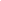 37 II. HƯỚNG DẪN TỔ CHỨC MỘT SỐ HOẠT ĐỘNG  TRUYỀN THÔNG VỀ PHÒNG, CHỐNG TÁC HẠI CỦA  THUỐC LÁ TRONG TRƯỜNG HỌC các hoạt động chung trong toàn trường 1 Mít tinh/Lễ phát động xây dựng trường học không thuốc lá Mục đích Tạo sự quan tâm và ủng hộ của lãnh đạo địa phương, cha mẹ  học sinh và cộng đồng đối với công tác phòng, chống tác hại  thuốc lá;  Phổ biến kiến thức chung về tác hại của thuốc lá và thông  tin về lợi ích của việc xây dựng trường học học không khói  thuốc lá;  Phổ biến các chính sách của nhà nước, nội quy/quy định của  trường học về thực hiện trường học không khói thuốc; Kêu gọi toàn trường hưởng ứng hoạt động xây dựng trường  học không khói thuốc và đề nghị các phòng/ban, lớp hoặc cá  nhân cam kết thực hiện không hút thuốc lá trong trường học. Chương trình biểu diễn nghệ thuật “Hưởng ứng Luật phòng chống tác hại thuốc lá” tại Hà Nội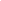 38 Các hoạt động chínhVăn nghệ chào mừng (các tiết mục văn nghệ về chủ đề phòng,  chống tác hại của thuốc lá của giáo viên và học sinh).  Tuyên bố lý do, giới thiệu đại biểu.  Phát biểu khai mạc và khách mời.  Trình bày về nội dung và các chỉ tiêu cần đạt được để   xây dựng trường học không thuốc lá.  Biểu diễn văn nghệ, tiểu phẩm, về phòng, chống tác hại   của thuốc lá.  Phát biểu của đại diện học sinh.  Phát biểu của đại diện cha mẹ học sinh. Gắn biển “cấm hút thuốc”, treo pano, áp phích phòng chống  tác hại thuốc lá, nội quy xây dựng trường học tại các vị trí dễ  quan sát, đông người qua lại trong trường học. Phổ biến quy định về cấm bán thuốc lá phía ngoài cổng  trường.  Diễu hành xung quanh trường hoặc xung quanh trục đường  chính gần trường học để lan tỏa ý nghĩa và tuyên truyền về  tác hại của thuốc lá. Có thể kết hợp tổ chức Hội trại cho học sinh.  Truyền thông trực tiếp toàn trường Mục đích Phổ biến kiến thức chung về tác hại của thuốc lá và thông  tin về lợi ích của việc xây dựng môi trường trường học không  khói thuốc lá;  Nâng cao nhận thức, xây dựng thái độ đúng của học sinh về  tác hại của việc sử dụng thuốc lá mới. Phát huy khả năng chủ động, sáng tạo của học sinh về phòng  ngừa tác hại của thuốc lá. Tạo chuyển biến trong nhận thức, hành động của học sinh,  giáo viên về giảm thiểu tác hại của thuốc lá đối với sức khoẻ  và môi trường. 39 Truyền thông về phòng, chống tác hại thuốc lá tại điểm Trường THCS số 2 Nam Lý, Quảng Bình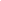 Các hoạt động chính Lồng ghép trong buổi sinh hoạt dưới cờ đầu tuần hoặc các  buổi sinh hoạt ngoại khóa. Nói chuyện chuyên đề về phòng ngừa tác hại của thuốc lá. Trình chiếu hoặc chạy bảng điện tử các bài tuyên truyền hoặc  bài trình bày về tác hại thuốc lá và các quy định về phòng,  chống tác hại của thuốc lá trong trường học. Trình chiếu các video clip về tác hại thuốc lá và các quy định  về phòng, chống tác hại của thuốc lá trong trường học. Trình diễn các tiểu phẩm hài hoặc tổ chức các minigame về  tác hại thuốc lá và các quy định về phòng, chống tác hại của  thuốc lá trong trường học. Khuyến khích học sinh tham gia và  tương tác. 40 Tổ chức hội thi viết, vẽ tranh, tìm hiểu, tiểu phẩm,  văn nghệ về phòng, chống tác hại của thuốc lá Mục đích 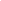 Nâng cao nhận thức, xây dựng  thái độ đúng của học sinh về  tác hại của việc sử dụng thuốc  lá mới. Phát huy khả năng chủ động,  sáng tạo của học sinh về phòng  ngừa tác hại của thuốc lá. Hội thi vẽ tranh cổ động phòng, chống tác  hại thuốc lá tại Trường THCS Long Hậu,  tỉnh Đồng ThápHình thức Thi viết, vẽ tranh: Theo chủ đề trực tiếp tại trường hoặc chuẩn  bị trước. Thi đố kiến thức (tìm hiểu trực tiếp): Các đội thi bốc thăm câu  hỏi và trả lời (các câu hỏi và đáp án trả lời được Ban Tổ chức  chuẩn bị trước). Tiểu phẩm, kịch: Các đội dự thi được trình bày trong thời gian  xác định (quá giờ bị trừ điểm). Thi hùng biện: Cá nhân chuẩn bị và trình bày trong thời gian  xác định. Văn nghệ: Các đội thi được sử dụng nhạc, bài hát, tranh ảnh,  áp phích, đèn chiếu…để minh họa cho nội dung thi. Các hoạt động chính Chuẩn bị: Xác định nội dung, hình thức, quy mô, thời gian, địa  điểm, phương tiện, kinh phí để tổ chức cuộc thi. Xây dựng và phổ biến thể lệ cuộc thi khuyến khích khả năng  sáng tạo, tinh thần đồng đội của học sinh. 41 Thiết kế chương trình chi tiết và phân công cụ thể cho Ban tổ  chức. Thành lập ban giam khảo có sự tham gia của học sinh, giáo  viên và đại diện của địa phương. Tuyển chọn học sinh nhiệt tình, có khả năng tham gia vào các  hoạt động dự thi; biên soạn các nội dung thi; kịch bản tổ chức  các đội dự thi luyện tập chu đáo. Tổ chức thi và đánh giá kết quả. Chuẩn bị kinh phí, trang thiết  bị, trang phục, đạo cụ để học sinh tham gia các hoạt động đạt  kết quả cao. Trưng bày các sản phẩm/công diễn các tiết mục đạt giải. Chú  trọng giao lưu với khán giả (học sinh) để khuyến khích học  sinh cùng tham gia. Hội thi Vẽ tranh “Vì một môi trường không khói thuốc lá” tại Cà Mau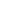 42 Xây dựng góc truyền thông về phòng, chống tác  hại thuốc lá trong trường học Mục đích Phổ biến kiến thức chung về thuốc lá, tác hại của thuốc lá  mới và thuốc lá truyền thống đối với sức khỏe  Phổ biến nội quy/quy định của trường học về thực hiện  trường học không khói thuốc. Thu hút sự chú ý của học sinh về phòng, chống tác hại của  thuốc lá. Các hoạt động chínhThu thập và lựa chọn các tài liệu như bài viết, bài báo, bản tin,  tranh ảnh, mô hình do học sinh, giáo viên sưu tầm, thiết kế, biên  soạn về thuốc lá, tác hại của thuốc lá, quy định về phòng, chống  tác hại của thuốc lá.  Phân loại các tài liệu đã thu thập được theo chủ đề.  Lựa chọn vị trí góc truyền thông ở nơi dễ thu hút sự chú ý của  học sinh. Thiết kế và trang trí góc truyền thông thân thiện với học sinh,  phù hợp với văn hóa và đặc điểm của từng địa phương. Định kỳ tổ chức giới thiệu, giải đáp về các tài liệu được trưng bày  tại góc truyền thông. Thường xuyên cập nhật các tài liệu truyền thông, giáo dục sức  khỏe trong đó có các nội dung về phòng, chống tác hại của  thuốc lá, ảnh hưởng của thuốc lá mới và thuốc lá thông thường  đối với sức khỏe để giáo dục, tuyên truyền cho học sinh. 43 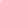 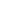 Diễn đàn của học sinh Mục đích 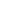 Tạo điều kiện để học sinh nói  lên được mong muốn, các vấn  đề và đề xuất các giải pháp  để phòng, ngừa việc sử dụng  thuốc lá trong trường học.  Giúp học sinh rèn luyện các  kỹ năng: lắng nghe, tổng hợp,  phân tích,… Đoàn viên, thanh niên Trường THPT Vị Thanh  cùng tuyên truyền về tác hại của thuốc lá  trong trường học.Các hoạt động chính Thông báo chủ đề và những nội dung chính của chủ đề để học  sinh tự tìm hiểu và chuẩn bị tham gia. Chuẩn bị ý kiến nòng cốt từ nhiều góc độ khác nhau để tạo  những tình huống tranh luận phong phú, sôi nổi. Chuẩn bị các câu hỏi liên quan đến nội dung chính của chủ đề,  sử dụng để gợi ý, dẫn dắt trao đổi. Lựa chọn hình thức diễn đàn để có thể bố trí phòng và sắp xếp  chỗ ngồi hợp lý. Có chủ tọa điều khiển, thư ký ghi chép để làm cơ sở cho việc  tổng kết diễn đàn. Khuyến khích học sinh tự điều hành diễn  đàn. Mỗi học sinh đều được tham gia phát biểu (giới hạn thời gian từ  3-5 phút), nêu những mong muốn, vấn đề và đề xuất giải pháp  để phòng ngừa thuốc lá mới trong trường học.  Học sinh có thể tranh luận đối với một vấn đề nào đó. Thời  gian khoảng 60 phút. Trong quá trình tổ chức diễn đàn, có thể xen kẽ các hình thức  văn nghệ (hát, tiểu phẩm…) để diễn dàn thêm hấp dẫn. Kết thúc diễn đàn cần có tổng kết nhằm định hướng vấn đề và  gợi những suy nghĩ tiếp theo. 44 Tọa đàm (đối thoại) với lãnh đạo địa phương Mục tiêu Học sinh nêu các mong muốn, vấn đề và đề xuất các giải  pháp để thực hiện phòng, ngừa thuốc lá mới trong trường học  với lãnh đạo địa phương, nhà trường và cha mẹ học sinh. Phát huy được quyền tham gia của học sinh và giúp học sinh  rèn luyện các kỹ năng: lắng nghe, tổng hợp, phân tích… Các bước tiến hànhThu thập các ý kiến, vấn đề mà học sinh quan tâm (thông qua  nghe phản ánh trực tiếp hoặc qua Phiếu đề xuất của các lớp). Phân loại ý kiến thành các nhóm vấn đề để các ý kiến không  bị trùng lặp và đảm bảo tính logic của vấn đề. Chuyển các ý kiến của học sinh tới các ban, ngành, cá nhân  có liên quan để chuẩn bị đối thoại với học sinh. Khuyến khích học sinh tự điều hành tọa đàm trong khoảng  thời gian nhất định (tuyên bố lý do, giới thiệu đại biểu, giới  thiệu chủ đề, nội dung của buổi đối thoại).  Học sinh nêu câu hỏi, lãnh đạo trả lời các câu hỏi. Sau khi lãnh  đạo trả lời, học sinh có thể nêu câu hỏi tiếp theo. Trong quá  trình đối thọai nếu có điểm nào chưa rõ thì học sinh có quyền  hỏi để làm rõ hơn nhưng tránh biến đối thoại thành cãi vã. Người trả lời cần chuẩn bị kỹ, tránh trả lời qua loa và vượt thẩm  quyền. Những câu hỏi nào chưa trả lời được có thể xin bảo lưu  để tham vấn với các bên liên quan và trả lời học sinh vào dịp  khác. Trong quá trình tổ chức đối thoại, có thể xen kẽ các hình thức  văn nghệ (hát, tiểu phẩm…) để hoạt động thêm sôi nổi, hấp  dẫn. Kết thúc đối thoại cần có tổng kết nhằm định hướng vấn đề và  gợi những suy nghĩ tiếp theo. 45 Tổ chức ký cam kết không hút thuốc trong trường học Mục tiêu Nâng cao tinh thần trách nhiệm và ý thức bảo vệ sức khỏe của  các thành viên trong nhà trường trước tác hại nghiêm trọng  của thuốc lá. Tạo chuyển biến trong nhận thức, thái độ và hành động của  học sinh, giáo viên về giảm thiểu tác hại của thuốc lá đối với  sức khoẻ và môi trường. Hình thức Giáo viên, cán bộ nhân viên thực hiện ký cam kết về việc không  hút thuốc lá trong trường học. Học sinh đại diện từng lớp hoặc cụm lớp ký bản cam kết thực  hiện xây dựng lớp học không thuốc lá, học sinh không hút  thuốc lá để bảo vệ sức khỏe của bản thân và người xung quanh. * Tham khảo mẫu ký cam kết thực hiện lớp học không hút thuốc lá tại  Phụ lục 2 * Một số hoạt động khác Tổ chức phát thanh định kỳ trong giờ giải lao, giờ chào cờ đầu  tuần về tác hại của thuốc lá, yêu cầu thực thi nghiêm quy định  cấm hút thuốc lá trong trường học. Tổng kết, thi đua, khen thưởng trong các đợt kết thúc học kỳ,  kết thúc năm học. Tuyên truyền phòng, chống tác hại của thuốc lá trong một trường học tại Nghệ An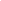 46 một số hoạt động truyền thông tại lớp học 2 Lồng ghép giảng dạy nội dung phòng, chống tác hại của  thuốc lá trong các môn học có liên quan như giáo dục công  dân, địa lý, sinh vật, kỹ thuật…. Mục đích 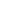 Cung cấp kiến thức về tác hại của  thuốc lá mới, liên hệ với kiến thức  các môn học có liên quan. Các hoạt động chính Giáo viên rà soát chương trình  môn học để xác định các nội  dung có thể lồng ghép phòng  ngừa tác hại của thuốc lá mới. 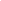 Xây dựng kế hoạch bài giảng  có lồng ghép nội dung phòng,  chống tác hại thuốc lá mới. Sưu tầm, hoặc chuẩn bị thêm  tài liệu hoặc công cụ khác phù  hợp để giảng dạy lồng ghép phù  hợp với thực tế của mỗi trường. Tổ chức dạy lồng ghép trong  môn học.  Chú ý Chuyên đề giáo dục cấp Thành phố “Phòng chống tác hại của thuốc lá” của  trường THCS Yên HòaĐối với các hoạt động ngoài giờ lên lớp được quy định bắt  buộc theo các chủ điểm trong chương trình hoạt động ngoài  giờ lên lớp của Bộ GDĐT, nhà trường lồng ghép nội dung  phòng ngừa tác hại của thuốc lá mới trong các chủ đề có liên  quan. Đối với các hoạt động ngoại khóa và ngoài giờ lên lớp tự  chọn, nhà trường xác định với nội dung thiết thực và thường  xuyên lồng ghép trong các hoạt động văn hóa nghệ thuật,  thể dục thể thao, lao động công ích, sinh hoạt lớp đầu tuần  và cuối tuần. 47 Tuyên truyền về phòng, chống tác hại thuốc lá trong các hoạt  động ngoài giờ lên lớp và các hoạt động trải nghiệm Mục đích Tạo môi trường để học sinh hình thành và rèn luyện các kỹ  năng cần thiết như: suy nghĩ độc lập, sáng tạo, làm việc hợp  tác, giao tiếp, giải quyết các vấn đề. Khuyến khích học sinh tự điều hành hoạt động dưới sự hướng  dẫn, giám sát của giáo viên.  Các hoạt động chính Sinh hoạt theo chủ đề đối với các hoạt động ngoài giờ lên lớp:  chú trọng tạo các tình huống sát thực tế để học sinh biết và  hình thành kỹ năng giải quyết vấn đề. Lồng ghép nội dung phòng ngừa tác hại của thuốc lá đối với  các hoạt động ngoại khóa môn học: tạo điều kiện để học sinh  liên hệ với kiến thức của môn học có liên quan.  Chú ý Đối với các hoạt động ngoài giờ lên lớp được quy định bắt buộc  theo các chủ điểm trong chương trình hoạt động ngoài giờ lên  lớp của Bộ GDĐT, nhà trường lồng ghép nội dung phòng ngừa  tác hại của thuốc lá mới trong các chủ đề có liên quan. Đối với các hoạt động ngoại khóa và ngoài giờ lên lớp tự chọn,  nhà trường xác định với nội dung thiết thực và thường xuyên  lồng ghép trong các hoạt động văn hóa nghệ thuật, thể dục thể  thao, lao động công ích, sinh hoạt lớp đầu tuần và cuối tuần. Tuyên truyền tác hại của  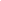 thuốc lá tại Trường THCS  Mỹ Thuận, tỉnh Phú Thọ48 Phối hợp với cha mẹ học sinh Mục đích Phối hợp chặt chẽ giữa nhà  trường và cha mẹ học sinh trong  việc theo dõi, phát hiện, giám sát  học sinh sử dụng thuốc lá. Tạo môi trường lành mạnh,  không hút thuốc lá trong gia đình  để giúp học sinh hình thành hành  vi đúng. Truyền thông đối với cán bộ, giáo viên,  nhân viên trường học và cha mẹ học sinh  ở một trường thuộc Sở GDĐT Thành phố  Hồ Chí Minh 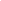 Các hoạt động chính Phổ biến các quy định và nội dung phòng ngừa thuốc lá cho  học sinh trong buổi họp phụ huynh học sinh.  Thông tin kịp thời giữa giáo viên và cha mẹ học sinh qua sổ  liên lạc giữa gia đình và nhà trường. Phát tờ rơi về phòng ngừa tác hại của thuốc lá cho cha mẹ  học sinh. Hình ảnh họp cha mẹ học sinh tại một trường học thuộc Hà Nội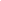 49 3 hướng dẫn học sinh kỹ năng từ chối sử dụng thuốc lá  Để học sinh có thể từ chối khi được mời hút thuốc, học sinh cần: Chủ động tìm hiểu về thuốc lá mới, thuốc lá thông thường và  tác hại của các loại thuốc lá đối với sức khỏe người sử dụng và  người hút thụ động. Hiểu được giá trị sức khỏe bản thân để có ý thức bảo vệ sức  khỏe của mình.  Hiểu được giá trị của việc kết bạn với những người cùng sở  thích, thái độ, quan điểm sống tích cực.  Tăng cường tham gia các hoạt động lành mạnh như các hoạt  động tình nguyện, câu lạc bộ sức khỏe, thể dục thể thao, vận  động thể lực, sinh hoạt điều độ và khoa học để tránh tụ tập sử  dụng các chất gây hại như rượu bia, thuốc lá, cần sa, cỏ Mỹ,  thuốc phiện, hàng đá…  Áp dụng các cách từ chối phù hợp khi được bạn bè mời hút  thuốc lá. Mục tiêuGiúp học sinh xác định các nguyên tắc cho bản thân và thực  hiện các hành động quyết tâm không hút thuốc lá. 50 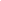 Hình thức Có thể thực hiện trong buổi sinh hoạt lớpCách 1: Chia học sinh thành cặp đôi. Mỗi học sinh có 5 phút để thuyết phục bạn hút thuốc lá  thông thường hoặc thuốc lá mới. Học sinh phải tìm cách để từ chối lời mời của bạn về hút  thuốc lá thông thường hoặc thuốc lá mới. Học sinh góp ý sau khi kết thúc hoạt động. Cách 2: Chia học sinh thành nhóm nhỏ (mỗi nhóm 3-5 học sinh). Học sinh đóng vai từ chối lời mời hút thuốc lá từ nhóm bạn. Học sinh góp ý và thảo luận về các cách có thể từ chối. Cách 3 (nếu có thể): Mời học sinh ở các lớp lớn hơn điều hành hoạt động. Các hoạt động do nhóm đồng đẳng điều hành thường có  ảnh hưởng tốt hơn về nhận thức và thái độ đối với phòng, chống  tác hại của thuốc lá. 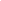 51 Các cách từ chối 1. Trả lời ‘Không’: “Không, mình không hút thuốc”. “Mình không thích hút thuốc”. “Đối với mình sức khỏe là rất quan trọng”. 2. Thay đổi chủ đề nói chuyện 3. Nói thẳng: “Mình bị kích ứng bởi khói thuốc”. “Hút thuốc mùi kinh lắm, nó làm cậu có mùi đấy”. “Hút thuốc làm răng vàng đi đấy”. 4. Nói hóm hỉnh “Mình không thể hút thuốc được. Mình mà hút thì mẹ mình  phát hiện ra ngay. Mũi mẹ mình siêu thính!” 5.Đưa lý do: “Mình không muốn hút thuốc. Nó làm mình có mùi hôi”. “Mình sẽ không hút thuốc. Hút thuốc chẳng tốt đẹp gì cả”. “Mình đã hứa với bố mẹ là mình sẽ không bao giờ hút thuốc”. 6. Đưa ra một lựa chọn khác “Mình nên tỉ thí thứ gì khác đi!” “Xem có phim gì hay không nhỉ?” 7. Rời khỏi cuộc nói chuyện 8. Kể một câu chuyện “Cảm ơn cậu, mình không hút. Anh mình đã bị ốm một trận vì  hút thuốc đấy. Nó kinh lắm.” “Bà mình đã mất vì hút thuốc đấy. Mình không muốn điều đó  lại xảy ra với mình đâu.”52 PHẦN II CÁC QUY ĐỊNH VỀ PHÒNG, CHỐNG TÁC HẠI THUỐC LÁ TRONG TRƯỜNG HỌC  I. Nội dung công tác phòng, chống tác hại của thuốc lá  trong trường học Quyết định số 3323/QĐ-BGDĐT ngày 13/8/2010 ban hành Quy  định về công tác PCTHTL trong ngành Giáo dục Điều 5. Nội dung giáo dục, tuyên truyền về phòng, chống tác  hại của thuốc lá 1. Các chính sách, pháp luật về phòng, chống tác hại của thuốc  lá, trách nhiệm của người học, nhà giáo, cán bộ, công nhân viên  ngành giáo dục trong việc thực hiện quy định về phòng, chống tác  hại của thuốc lá. 2. Các kiến thức cơ bản về tác hại của thuốc lá đối với sức khỏe,  kinh tế và môi trường. 3. Lợi ích của việc cai nghiện thuốc lá và môi trường không thuốc  lá. 4. Tuyên truyền cho người học, nhà giáo, cán bộ công nhân viên  trong ngành giáo dục về tác hại của thuốc lá đối với sức khoẻ, kinh  tế và môi trường. Điều 6. Các biện pháp thông tin, giáo dục, tuyên truyền về phòng, chống tác hại của thuốc lá 1. Lồng ghép nội dung phòng, chống tác hại của thuốc lá trong các  môn học có liên quan và trong các hoạt động giáo dục ngoài giờ  lên lớp. 2. Tổ chức các cuộc thi tìm hiểu, vẽ tranh, mít tinh, biểu diễn văn  nghệ về phòng, chống tác hại của thuốc lá. 3. Tổ chức Tuần lễ quốc gia không thuốc lá và ngày Thế giới không  thuốc lá 31/5. 4. Tổ chức giáo dục, tuyên truyền thông qua các hoạt động của  Công đoàn, Đoàn Thanh niên Cộng sản Hồ Chí Minh, Hội Sinh viên  Việt Nam, Hội liên hiệp thanh niên Việt Nam, Đội Thiếu niên Tiền  phong Hồ Chí Minh. 53 5. Phối hợp chặt chẽ với gia đình và các tổ chức, đoàn thể tại địa  phương tuyên truyền, vận động cha mẹ, người thân gương mẫu  không hút thuốc lá. 6. Phối hợp nội dung phòng, chống tác hại của thuốc lá với nội  dung hoạt động của các phong trào thi đua của ngành giáo dục và  của địa phương. Điều 7. Các hoạt động phòng, chống tác hại của thuốc lá 1. Xây dựng nội quy, quy chế của nhà trường và các cơ quan quản  lý giáo dục về cấm hút thuốc lá trong các cơ sở giáo dục và các cơ  quan quản lý giáo dục. 2. Treo biển hoặc biểu tượng “Cấm hút thuốc lá” ở các hành lang,  lớp học, phòng họp và các phòng làm việc tại nhà trường và các cơ  quan quản lý giáo dục. 3. Cấm quảng cáo, khuyến mại, tiếp thị, sản xuất, kinh doanh thuốc  lá và các sản phẩm của thuốc lá trong các nhà trường và các cơ  quan quản lý giáo dục. 4. Cấm nhận tài trợ trực tiếp hoặc gián tiếp của các đơn vị sản xuất,  kinh doanh các sản phẩm thuốc lá dưới mọi hình thức. 5. Cấm người học, nhà giáo, cán bộ, công nhân viên ngành giáo  dục tham gia các hoạt động buôn lậu, vận chuyển, tàng trữ, kinh  doanh, tiêu thụ thuốc lá trái pháp luật. 6. Đưa kết quả hoạt động phòng, chống tác hại của thuốc lá là một  trong các tiêu chí đánh giá thi đua đối với nhà trường và các cơ  quan quản lý giáo dục. II. Các quy định nghiêm cấm mua bán và sử dụng  thuốc lá trong trường học Luật Phòng, chống tác hại của thuốc lá năm 2012Điều 9. Các hành vi bị nghiêm cấm 1. Sản xuất, mua bán, nhập khẩu, tàng trữ, vận chuyển thuốc lá  giả, sản phẩm được thiết kế có hình thức hoặc kiểu dáng như bao,  gói hoặc điếu thuốc lá; mua bán, tàng trữ, vận chuyển nguyên liệu  thuốc lá, thuốc lá nhập lậu. 2. Quảng cáo, khuyến mại thuốc lá; tiếp thị thuốc lá trực tiếp tới  người tiêu dùng dưới mọi hình thức. 54 3. Tài trợ của tổ chức, cá nhân kinh doanh thuốc lá, trừ trường hợp  quy định tại Điều 16 của Luật này. 4. Người chưa đủ 18 tuổi sử dụng, mua, bán thuốc lá. 5. Sử dụng người chưa đủ 18 tuổi mua, bán thuốc lá. 6. Bán, cung cấp thuốc lá cho người chưa đủ 18 tuổi. 7. Bán thuốc lá bằng máy bán thuốc lá tự động; hút, bán thuốc lá tại  địa điểm có quy định cấm. 8. Sử dụng hình ảnh thuốc lá trên báo chí, xuất bản phẩm dành riêng  cho trẻ em. 9. Vận động, ép buộc người khác sử dụng thuốc lá. Điều 11. Địa điểm cấm hút thuốc lá hoàn toàn 1. Địa điểm cấm hút thuốc lá hoàn toàn trong nhà và trong phạm vi  khuôn viên bao gồm: a) Cơ sở y tế; b) Cơ sở giáo dục, trừ các cơ sở quy định tại điểm b khoản 2 Điều  này; c) Cơ sở chăm sóc, nuôi dưỡng, vui chơi, giải trí dành riêng cho trẻ  em; d) Cơ sở hoặc khu vực có nguy cơ cháy, nổ cao. 2. Địa điểm cấm hút thuốc lá hoàn toàn trong nhà bao gồm: a) Nơi làm việc; b) Trường cao đẳng, đại học, học viện; c) Địa điểm công cộng, trừ các trường hợp quy định tại khoản 1 Điều  này và khoản 1 Điều 12 của Luật này. 3. Phương tiện giao thông công cộng bị cấm hút thuốc lá hoàn toàn  bao gồm ô tô, tàu bay, tàu điện. Luật Giáo dục năm 2019Điều 22. Các hành vi bị nghiêm cấm trong cơ sở giáo dục 1. Xúc phạm nhân phẩm, danh dự, xâm phạm thân thể nhà giáo,  cán bộ, người lao động của cơ sở giáo dục và người học. 2. Xuyên tạc nội dung giáo dục. 3. Gian lận trong học tập, kiểm tra, thi, tuyển sinh. 4. Hút thuốc; uống rượu, bia; gây rối an ninh, trật tự. 5. Ép buộc học sinh học thêm để thu tiền. 6. Lợi dụng việc tài trợ, ủng hộ giáo dục để ép buộc đóng góp tiền  hoặc hiện vật. 55 Thông tư số 06/2019/TT-BGDĐT ngày 12/4/2019 Quy định quy  tắc ứng xử trong cơ sở giáo dục mầm non, cơ sở giáo dục phổ  thông, cơ sở giáo dục thường xuyênĐiều 4. Quy tắc ứng xử chung 1. Thực hiện nghiêm túc các quy định của pháp luật về quyền và  nghĩa vụ của công dân, của công chức, viên chức, nhà giáo, người  lao động, người học. 2. Thực hiện lối sống lành mạnh, tích cực, quan tâm chia sẻ và giúp  đỡ người khác. 3. Bảo vệ, giữ gìn cảnh quan cơ sở giáo dục; xây dựng môi trường  giáo dục an toàn, thân thiện, xanh, sạch, đẹp. 4. Cán bộ quản lý, giáo viên phải sử dụng trang phục lịch sự, phù  hợp với môi trường và hoạt động giáo dục; nhân viên phải sử dụng  trang phục phù hợp với môi trường giáo dục và tính chất công việc;  người học phải sử dụng trang phục sạch sẽ, gọn gàng phù hợp với  lứa tuổi và hoạt động giáo dục; cha mẹ người học và khách đến  trường phải sử dụng trang phục phù hợp với môi trường giáo dục. 5. Không sử dụng trang phục gây phản cảm. 6. Không hút thuốc, sử dụng đồ uống có cồn, chất cấm trong cơ sở  giáo dục theo quy định của pháp luật; không tham gia tệ nạn xã hội. 7. Không sử dụng mạng xã hội để phát tán, tuyên truyền, bình luận  những thông tin hoặc hình ảnh trái thuần phong mỹ tục, trái đường  lối của Đảng, chính sách, pháp luật của Nhà nước hoặc làm ảnh  hưởng xấu đến môi trường giáo dục. 8. Không gian lận, dối trá, vu khống, gây hiềm khích, quấy rối, ép  buộc, đe dọa, bạo lực với người khác. 9. Không làm tổn hại đến sức khỏe, danh dự, nhân phẩm của bản  thân, người khác và uy tín của tập thể. 56 III. Các quy định đối với giáo viên Thông tư số 28/2020/TT-BGDĐT ngày 04 tháng 9 năm 2020 ban  hành Điều lệ Trường tiểu học Điều 31. Hành vi ứng xử, trang phục của giáo viên, nhân viên  1. Hành vi ứng xử, trang phục của giáo viên, nhân viên thực hiện theo  quy định của ngành giáo dục và của pháp luật, trong đó cần chú ý:  a) Không xuyên tạc nội dung giáo dục, dạy sai nội dung kiến thức.  b) Không gian lận trong kiểm tra đánh giá, cố ý đánh giá sai kết quả  giáo dục của học sinh.  c) Không ép buộc học sinh học thêm vì mục đích vật chất.  d) Không bỏ giờ, bỏ buổi dạy, tuỳ tiện cắt xén nội dung giáo dục.  đ) Không xúc phạm nhân phẩm, danh dự, xâm phạm thân thể người  khác; không hút thuốc; uống rượu, bia; gây rối an ninh, trật tự.  2. Nhân viên không cản trở, gây khó khăn trong việc hỗ trợ, phục vụ  công tác giảng dạy, giáo dục học sinh và các công việc khác của  nhà trường. Thông tư số 32/2020/TT-BGDĐT ngày 15/9/2020 ban hành  Điều lệ trường THCS, trường THPT, trường phổ thông có  nhiều cấp họcĐiều 31. Hành vi ứng xử, trang phục của giáo viên, nhân viên 1. Giáo viên, nhân viên không được làm những điều sau đây: a) Xúc phạm danh dự, nhân phẩm; xâm phạm thân thể của học sinh  và đồng nghiệp. b) Gian lận trong kiểm tra, thi, tuyển sinh; gian lận trong kiểm tra,  đánh giá kết quả học tập, rèn luyện của học sinh; bỏ giờ, bỏ buổi  dạy, tùy tiện cắt xén nội dung dạy học, giáo dục. c) Xuyên tạc nội dung dạy học, giáo dục; dạy sai nội dung kiến thức,  sai với quan điểm, đường lối giáo dục của Đảng Cộng sản Việt Nam  và Nhà nước Việt Nam. d) Ép buộc học sinh học thêm để thu tiền; lợi dụng việc tài trợ, ủng  hộ cho giáo dục để ép buộc đóng góp tiền hoặc hiện vật. đ) Hút thuốc lá, uống rượu, bia và sử dụng các chất kích thích khác  khi đang tham gia các hoạt động dạy học, giáo dục. e) Cản trở, gây khó khăn trong việc hỗ trợ, phục vụ công tác dạy học,  giáo dục học sinh và các công việc khác. 57 IV. Các quy định đối với học sinh Thông tư số 32/2020/TT-BGDĐT ngày 15/9/2020 ban hành  Điều lệ trường THCS, trường THPT, trường phổ thông có  nhiều cấp học Điều 37. Các hành vi học sinh không được làm 1. Xúc phạm nhân phẩm, danh dự, xâm phạm thân thể giáo viên,  cán bộ, nhân viên của nhà trường, người khác và học sinh khác. 2. Gian lận trong học tập, kiểm tra, thi, tuyển sinh. 3. Mua bán, sử dụng rượu, bia, thuốc lá, chất gây nghiện, các chất  kích thích khác và pháo, các chất gây cháy nổ. 4. Sử dụng điện thoại di động, các thiết bị khác khi đang học tập  trên lớp không phục vụ cho việc học tập và không được giáo viên  cho phép. 5. Đánh nhau, gây rối trật tự, an ninh trong nhà trường và nơi công  cộng. 6. Sử dụng, trao đổi sản phẩm văn hóa có nội dung kích động bạo  lực, đồi trụy; sử dụng đồ chơi hoặc chơi trò chơi có hại cho sự phát  triển lành mạnh của bản thân. 7. Học sinh không được vi phạm những hành vi bị nghiêm cấm khác  theo quy định của pháp luật. V. Các quy định về xử phạt vi phạm quảng cáo, buôn bán và hút thuốc lá Nghị định 117/2020/NĐ-CP ngày 28/9/2020 của Chính phủ quy  định xử phạt vi phạm hành chính trong lĩnh vực y tếĐiều 25. Vi phạm quy định về địa điểm cấm hút thuốc lá 1. Cảnh cáo hoặc phạt tiền từ 200.000 đồng đến 500.000 đồng đối  với hành vi hút thuốc lá tại địa điểm có quy định cấm. Trường hợp  hút thuốc lá trên tàu bay thực hiện theo quy định về xử phạt vi phạm  hành chính trong lĩnh vực hàng không dân dụng. 2. Phạt tiền từ 3.000.000 đồng đến 5.000.000 đồng đối với một trong  các hành vi sau đây: a) Không có chữ hoặc biểu tượng “cấm hút thuốc lá” tại địa điểm  cấm hút thuốc lá theo quy định của pháp luật; 58 b) Không tổ chức thực hiện, hướng dẫn, kiểm tra, đôn đốc việc thực  hiện đúng quy định về cấm hút thuốc lá tại địa điểm thuộc quyền  quản lý, điều hành. 3. Phạt tiền từ 5.000.000 đồng đến 10.000.000 đồng đối với một  trong các hành vi sau đây tại nơi dành riêng cho người hút thuốc lá: a) Không có phòng và hệ thống thông khí tách biệt với khu vực không  hút thuốc lá; b) Không có dụng cụ chứa mẩu, tàn thuốc lá; c) Không có biển báo tại vị trí phù hợp, dễ quan sát; d) Không có thiết bị phòng cháy, chữa cháy. Điều 26. Vi phạm quy định về bán, cung cấp thuốc lá 1. Phạt tiền từ 1.000.000 đồng đến 3.000.000 đồng đối với hành vi  không có biển thông báo không bán thuốc lá cho người chưa đủ 18  tuổi tại điểm bán của đại lý bán buôn, đại lý bán lẻ thuốc lá. 2. Phạt tiền từ 3.000.000 đồng đến 5.000.000 đồng đối với một trong  các hành vi sau đây: a) Trưng bày quá một bao hoặc một tút hoặc một hộp của một nhãn  hiệu thuốc lá tại đại lý bán lẻ, điểm bán lẻ thuốc lá; b) Bán, cung cấp thuốc lá cho người chưa đủ 18 tuổi; c) Bán, cung cấp thuốc lá không ghi nhãn, không in cảnh báo sức  khỏe trên bao bì thuốc lá theo quy định của pháp luật. Trường hợp  bán thuốc lá không ghi nhãn, không in cảnh báo sức khỏe trên bao  bì thuốc lá là thuốc lá nhập lậu, thuốc lá giả thì thực hiện xử phạt theo  quy định của pháp luật về hoạt động thương mại, sản xuất, buôn  bán hàng giả, hàng cấm và bảo vệ quyền lợi người tiêu dùng. 3. Hình thức xử phạt bổ sung: Đình chỉ hoạt động kinh doanh có liên quan đến hành vi vi phạm  trong thời hạn từ 01 tháng đến 03 tháng đối với các hành vi quy định  tại khoản 2 Điều này. 4. Biện pháp khắc phục hậu quả: Buộc thu hồi và loại bỏ yếu tố vi phạm đối với thuốc lá không ghi  nhãn, không in cảnh báo sức khỏe trên bao bì thuốc lá đối với hành  vi quy định tại điểm c khoản 2 Điều này. Trường hợp không loại bỏ  được yếu tố vi phạm thì buộc tiêu hủy.59 VI. Các biện pháp tăng cường thực hiện phòng, chống  tác hại thuốc lá trong trường học Chỉ thị số 6036/CT-BGD ĐT ngày 17/12/2014 về việc tăng cường  thực hiện phòng, chống tác hại của thuốc lá và lạm dụng đồ  uống có cồn trong ngành Giáo dục1. Tăng cường các biện pháp phòng, chống tác hại của thuốc lá a) Tổ chức tuyên truyền, phổ biến về tác hại của thuốc lá, các quy  định của Luật phòng, chống tác hại của thuốc lá cho toàn thể cán  bộ, công chức, viên chức và người lao động, người học tại cơ quan,  đơn vị, trường học. Nội dung tuyên truyền tập trung vào việc thực  hiện môi trường không khói thuốc lá tại cơ sở giáo dục, nơi làm  việc, quyền của người không hút thuốc lá, trách nhiệm của người hút  thuốc lá. Tiếp tục quán triệt và thực hiện nghiêm túc các Quy định  tại Chỉ thị số 56/2007/CT-BGDĐT ngày 02 tháng 10 năm 2007 của  Bộ trưởng Bộ Giáo dục và Đào tạo về tăng cường công tác phòng,  chống tác hại của thuốc lá trong ngành Giáo dục; b) Thực hiện nghiêm quy định cấm hút thuốc lá hoàn toàn trong nhà  tại các đại học, học viện, trường đại học, cao đẳng, cơ quan quản lý  giáo dục. c) Cấm hút thuốc lá hoàn toàn trong nhà và trong phạm vi khuôn  viên các cơ sở giáo dục mầm non, phổ thông, các trường trung cấp  chuyên nghiệp, trung tâm tin học, ngoại ngữ, trung tâm giáo dục  thường xuyên, học tập cộng đồng. d) Đưa nội dung phòng, chống tác hại của thuốc lá vào kế hoạch  hoạt động hằng năm, đưa quy định cấm hút thuốc lá tại nơi làm việc  vào quy chế nội bộ, tiêu chuẩn xét danh hiệu thi đua, khen thưởng  của cán bộ, công chức, viên chức và người lao động của cơ quan,  đơn vị, trường học; đ) Tăng cường công tác thanh tra, kiểm tra; nghiêm cấm việc mua,  bán, quảng cáo, tiếp thị các sản phẩm, hình ảnh liên quan đến thuốc  lá tại các cơ quan, đơn vị, trường học, trong các hoạt động giáo dục  trong và ngoài nhà trường. Phối hợp với chính quyền địa phương  thực hiện nghiêm quy định cấm bán thuốc lá phía ngoài cổng cơ  quan, đơn vị và trường học. Phối hợp với cơ sở y tế tại địa phương để  hỗ trợ, tư vấn và cai nghiện thuốc lá cho người hút thuốc. 60 VII. Kết luận 1. Mọi sản phẩm thuốc lá đều gây tác hại nghiêm trọng đến  sức khỏe con người, xã hội, kinh tế.  2. Thuốc lá mới làm tăng tỷ lệ sử dụng thuốc lá, đặc biệt là  trong đối tượng trẻ em, thanh thiếu niên, phụ nữ, người chưa  hút thuốc lá. 3. Cần tăng cường công tác truyền thông nâng cao nhận  thức về phòng ngừa tác hại thuốc lá trong trường học. 4. Bộ Y tế chưa cho phép nhập khẩu, sản xuất, kinh doanh  thuốc lá mới tại Việt Nam.  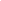 Học sinh, sinh viên tham gia đạp xe diễu hành tuyên truyền phòng, chống tác hại của thuốc lá do  Bộ Y tế phát động tại Thành phố Hồ Chí Minh61 PHỤ LỤC 1 PHỤ LỤC KẾ HOẠCH TRUYỀN THÔNG PHÒNG NGỪA TÁC HẠI CỦA THUỐC LÁ MỚIMục tiêu: 1…………. 2…………. 62 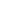 PHỤ LỤC 2 MẪU KÝ CAM KẾT LỚP HỌC KHÔNG HÚT THUỐC LÁ Ban chỉ đạo Phòng, chống tác hại thuốc lá …. Trường…………..............BẢN CAM KẾT Tập thể học sinh lớp……………………........................................ Trường …………………................................................................ Tích cực tham gia phòng, chống tác hại thuốc lá do nhà trường  phát động xây dựng lớp học không khói thuốc lá, học sinh không  hút thuốc lá để bảo vệ sức khỏe của bản thân và gia đình, cộng  đồng.  Thay mặt tập thể lớp  (Ký ghi rõ họ tên) 63 PHỤ LỤC 3ĐỊA CHỈ VÀ HOTLINE HỖ TRỢ TƯ VẤN CAI NGHIỆN THUỐC LÁ MIỄN PHÍ 1. Tổng đài tư vấn cai nghiện thuốc lá miễn phí - Bệnh viện Bạch Mai: 1800 6606 - Bệnh viện Nhân dân Gia Định: 1800 1214 2. Tư vấn trực tiếp, qua điện thoại cai nghiện thuốc lá tại  Bệnh viện 64 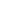 TÀI LIỆU THAM KHẢO1. McRobbie, H., C. Bullen, J. Hartmann-Boyce, and P. Hajek. “Electronic Cigarettes for  Smoking Cessation and Reduction.” [In eng]. Cochrane Database Syst Rev, no. 12 (2014):  Cd010216. 2. SEATCA (2020). Cigarette Smoking Kills, Vaping E-cigarette Kills, too, https://seatca.org/ cigarette-smoking-kills-vaping-e-cigarettes-kills-too/, truy cập ngày 20 tháng 11 năm 2021. 3. WHO (2020). WHO’s brief to the Ministry of Health of Vietnam on novel and emerging  nicotine and tobacco products. 4. Smith, M. R., Clark, B., Lüdicke, F., Schaller, J.-P., Vanscheeuwijck, P., Hoeng, J., & Peitsch,  M. C. (2016). Evaluation of the Tobacco Heating System 2.2. Part 1: Description of the sys tem and the scientific assessment program. Regulatory Toxicology and Pharmacology,  81, S17-S26.  5. Mallock, N., Pieper, E., Hutzler, C., Henkler-Stephani, F., & Luch, A. (2019). Heated Tobac co Products: A Review of Current Knowledge and Initial Assessments. Frontiers in public  health, 7, 287-287. doi:10.3389/fpubh. 2019.00287. 6. WHO (2020), Heated Tobacco Products, Information Sheet. 7. Benowitz, N. L. (2008). Clinical pharmacology of nicotine: implications for understand ing, preventing, and treating tobacco addiction. Clin Pharmacol Ther, 83(4), 531-541. 8. Morean, M. E., Krishnan-Sarin, S., & S, S. O. M. (2018). Assessing nicotine dependence  in adolescent E-cigarette users: The 4-item Patient-Reported Outcomes Measurement  Information System (PROMIS) Nicotine Dependence Item Bank for electronic cigarettes.  Drug Alcohol Depend, 188, 60-63. 9.Soneji, S., Barrington-Trimis, J. L., Wills, T. A., Leventhal, A. M., Unger, J. B., Gibson, L. A.,  ... & Sargent, J. D. (2017). Association between initial use of e-cigarettes and subsequent  cigarette smoking among adolescents and young adults: a systematic review and me ta-analysis. JAMA pediatrics, 171(8), 788-797. 10. Allen Joseph, G., Flanigan Skye, S., LeBlanc, M., Vallarino, J., MacNaughton, P., Stew art James, H., & Christiani David, C. (2016). Flavoring Chemicals in E-Cigarettes: Diacetyl,  2,3-Pentanedione, and Acetoin in a Sample of 51 Products, Including Fruit-, Candy-, and  Cocktail-Flavored E-Cigarettes. Environmental Health Perspectives, 124(6), 733-739. 11. Gay, B., Field, Z., Patel, S., Alvarez, R. M., Nasser, W., Madruga, M., & Carlan, S. J. (2020).  Vaping-Induced Lung Injury: A Case of Lipoid Pneumonia Associated with E-Cigarettes  Containing Cannabis. Case Reports in Pulmonology, 2020, 7151834. 12. https://www.cdc.gov/tobacco/basic_information/e-cigarettes/severe-lung-disease.html. 13. Cedano, J., Sah, A., Cedeno-Mendoza, R., Fish, H., & Remolina, C. (2020). Confirmed  E-cigarette or vaping product use associated lung injury (EVALI) with lung biopsy; A case  report and literature review. Respiratory medicine case reports, 30, 101122-101122. 14. Gaur, S., & Agnihotri, R. (2019). Health effects of trace metals in electronic cigarette  aerosols—a systematic review. Biological Trace Element Research, 188(2), 295-315. 15. Osei, A. D., Mirbolouk, M., Orimoloye, O. A., Dzaye, O., Uddin, S. M. I., Benjamin, E. J., . .  . Blaha, M. J. (2020). Association Between E-Cigarette Use and Chronic Obstructive Pul monary Disease by Smoking Status: Behavioral Risk Factor Surveillance System 2016 and  2017. American Journal of Preventive Medicine, 58(3), 336-342. 16. Qasim, H., Karim, Z. A., Rivera, J. O., Khasawneh, F. T., & Alshbool, F. Z. (2017). Impact of  Electronic Cigarettes on the Cardiovascular System. Journal of the American Heart Asso ciation, 6(9), e006353. 17. Fowles J., Barreau T., Wu N. (2020). Cancer and Non-Cancer Risk Concerns from Met  - als in Electronic Cigarette Liquids and Aerosols. International Journal of Environmental  Research and Public Health, 17(6), 2146 18. Rowell T.R., Tarran R. (2015). Will chronic e-cigarette use cause lung disease?. American  Journal of Physiology-Lung Cellular and Molecular Physiology, 309(12), L1398–L1409. 19. Mishra, A., Chaturvedi, P., Datta, S., Sinukumar, S., Joshi, P., & Garg, A. (2015). Harmful  effects of nicotine. Indian journal of medical and paediatric oncology, 36(01), 24-31  65 20. Rudy, S. F., & Durmowicz, E. L. (2017). Electronic nicotine delivery systems: overheating,  fires and explosions. Tobacco control, 26(1), 10-18. 21. Durmowicz, E. L., Rudy, S. F., & Chen, I.-L. (2016). Electronic cigarettes: analysis of FDA  adverse experience reports in non-users. Tobacco Control, 25(2), 242-242. 22. Sở Y tế Hà Nội (2020). Cảnh báo ngộ độc thuốc lá điện tử trộn cần sa, https://soyte. hanoi.gov.vn/tac-hai-thuoc-la/-/asset_publisher/4IVkx5Jltnbg/content/canh-bao-ngo-oc thuoc-la-ien-tu-tron-can-sa, truy cập ngày 1 tháng 11 năm 2021. 23. Trivers, K. F., Phillips, E., Gentzke, A. S., Tynan, M. A., & Neff, L. J. (2018). Prevalence of  Cannabis Use in Electronic Cigarettes Among US Youth. JAMA Pediatrics, 172(11), 1097- 1099. doi:10.1001/jamapediatrics.2018.1920. 24.https://truthinitiative.org/research-resources/harmful-effects-tobacco/tobac co-and-environment  25. Marynak, K. L., Gammon, D. G., Rogers, T., Coats, E. M., Singh, T., & King, B. A. (2017).  Sales of Nicotine-Containing Electronic Cigarette Products: United States, 2015. American  journal of public health, 107(5), 702–705. 26. Mark Goodchild, Nigar Nargis, Edouard Tursan d’Espaignet. (2018). Global economic  cost of smoking-attributable diseases. BMJ Journals. Tob Control 2018;27:58–64. doi:10.1136/ tobaccocontrol-2016-053305 27. Hoang Anh, P. T., Thu, L. T., Ross, H., Quynh Anh, N., Linh, B. N., & Minh, N. T. (2016). Direct  and indirect costs of smoking in Vietnam. Tobacco Control, 25(1), 96.  28. Hoang, V., Nguyen, T., Nguyen, T., Nguyen, T., & Vu, T. (2004). Financial burden of smok ing on households in Vietnam. Med Prac Jour, 533, 94-107. Retrieved from https: //seatca. org/dmdocuments/13_ financial_burden_of_ smoking_on_households_in_vietnam.pdf. 29. Caraballo, R. S., Shafer, P. R., Patel, D., Davis, K. C., & McAfee, T. A. (2017). Peer reviewed:  quit methods used by US adult cigarette smokers, 2014–2016. Preventing Chronic Disease,  14. 30. WHO (2019). Global Youth Tobacco Survey (GYTS). 31. WHO (2019). Global School-Based Student Health Survey (GSHS). 32. WHO, Summary results of the global youth tobacco survey in selected countries of the  WHO European Region (2020) 32. WHO (2019). Global School-Based Student Health Survey (GSHS). 33. Viện Chiến lược và Chính sách y tế (2020). Nghiên cứu về các hành vi nguy cơ đối với  sức khỏe học sinh THCS và THPT tại Hà Nội. 34. WHO (2019). Report on the Global Tobacco Epidemic. 35. Lian, T. Y., & Dorotheo, U. (2021). The Tobacco Control Atlas ASEAN Region, Fifth Edition.  Retrieved from Bangkok, Thailand.  36. Soneji, S., Barrington-Trimis, J. L., Wills, T. A., Leventhal, A. M., Unger, J. B., Gibson, L. A.,  ... & Sargent, J. D. (2017). Association between initial use of e-cigarettes and subsequent  cigarette smoking among adolescents and young adults: a systematic review and me ta-analysis. JAMA pediatrics, 171(8), 788-797 37. Campaign for Tobacco Free Kids. Electronic Cigarettes and Youth, https://www.tobac cofreekids.org/assets/factsheets/0382.pdf, truy cập ngày 10 tháng 11 năm 2021. 38. Fermion, CTFK (2020). Báo cáo nghiên cứu tổng quan tình hình vi phạm quảng cáo,  khuyến mại và bán thuốc lá mới trên internet.66 6768